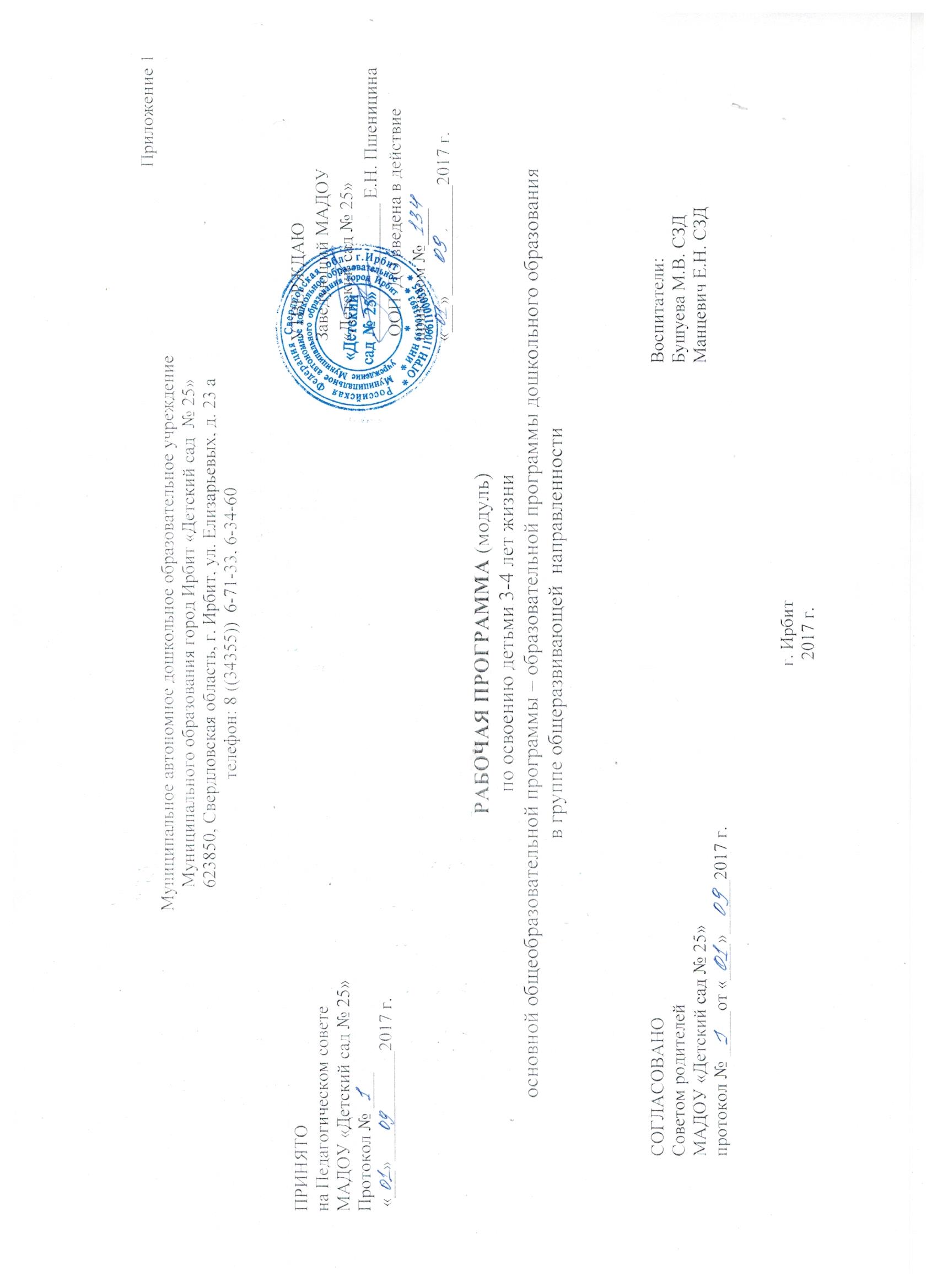 Содержание1.  ЦЕЛЕВОЙРАЗДЕЛ1.1 Пояснительная запискаРабочая программа – учебно-методическая документация, обеспечивающая реализацию основной общеобразовательной  программы – образовательной программы дошкольного образования.Рабочая программа разработана в соответствии с ФГОС ДО, с учетом Примерной основной образовательной программы дошкольного образования.С использованием следующих  программно-методических комплексов:- "ОТ РОЖДЕНИЯ ДО ШКОЛЫ". примерная общеобразовательная программа дошкольного образования  \ Под ред. Н.Е. Вераксы, Т.С. Комаровой, М.А. Васильевой.-2-е изд., испр .-М.: МОЗАИКА-СИНТЕЗ, 2015.-368 с.– обязательная часть рабочей программы;- Лыкова И.А. Программа художественного воспитания, обучения и развития детей 2-7 лет "Цветные ладошки".- М.: Карапуз -дидактика, 2017. – 144.- Лыкова И.А. Изобразительная деятельность в детском саду. Младшая группа.- М.: КАРАПУЗ-ДИДАКТИКА, 2017. – 144.Рабочая программа реализуется на языке РФ- русском. Продолжительность пребывания детей в МАДОУ «Детский сад № 25»  - 12- часовое с  07.00 до 19.00 часов. 1.1.1 Цели и задачи реализации рабочей программы детей 4-го года жизниЦелью Программы является проектирование социальных ситуаций развития ребенка и развивающей предметно-пространственной среды, обеспечивающих позитивную социализацию, мотивацию и поддержку индивидуальности детей через общение, игру, познавательно-исследовательскую деятельность и другие формы активности. Цели Программы достигаются через решение следующих задач:– охрана и укрепление физического и психического здоровья детей, в том числе их эмоционального благополучия;– обеспечение равных возможностей для полноценного развития каждого ребенка в период дошкольного детства независимо от места проживания, пола, нации, языка, социального статуса;– создание благоприятных условий развития детей в соответствии с их возрастными и индивидуальными особенностями, развитие способностей и творческого потенциала каждого ребенка как субъекта отношений с другими детьми, взрослыми и миром;– объединение обучения и воспитания в целостный образовательный процесс на основе духовно-нравственных и социокультурных ценностей ,принятых в обществе правил и норм поведения в интересах человека, семьи, общества;– формирование общей культуры личности детей, развитие их социальных, нравственных, эстетических, интеллектуальных, физических качеств, инициативности, самостоятельности и ответственности ребенка, формирование предпосылок учебной деятельности;– формирование социокультурной среды, соответствующей возрастным и индивидуальным особенностям детей;– обеспечение психолого-педагогической поддержки семьи и повышение компетентности родителей (законных представителей) в вопросах развития и образования, охраны и укрепления здоровья детей;– обеспечение преемственности целей, задач и содержания дошкольного общего и начального общего образования.1.1.2. Принципы и подходы к формированию ПрограммыОсновные принципы дошкольного образования:1) полноценное проживание ребенком всех этапов детства (младенческого, раннего и дошкольного возраста), обогащение (амплификация) детского развития;2) построение образовательной деятельности на основе индивидуальных особенностей каждого ребенка, при котором сам ребенок становится активным в выборе содержания своего образования, становится субъектом образования (далее - индивидуализация дошкольного образования);3) содействие и сотрудничество детей и взрослых, признание ребенка полноценным участником (субъектом) образовательных отношений;4) поддержка инициативы детей в различных видах деятельности;5) сотрудничество Организации с семьей;6) приобщение детей к социокультурным нормам, традициям семьи, общества и государства;7) формирование познавательных интересов и познавательных действий ребенка в различных видах деятельности;8) возрастная адекватность дошкольного образования (соответствие условий, требований, методов возрасту и особенностям развития);9) учет этнокультурной ситуации развития детей.10)обеспечение преемственности дошкольного общего  и  начального общего образованияПодходы к формированию Программы:Программа разработана в соответствии с возрастным, культурно-историческим, личностным, культурологическим                               и деятельностным подходами в воспитании, обучении и развитии детей дошкольного возраста. Культурно-исторический подход к развитию человека (Л. С. Выготский) определяет ряд принципиальных положений программы (необходимость учёта интересов и потребностей ребёнка дошкольного возраста, его зоны ближайшего развития, ведущей деятельности возраста; понимание взрослого как главного носителя культуры в процессе развития ребёнка; организацию образовательного процесса в виде совместной деятельности взрослого и детей и др.).Личностный подход в широком значении предполагает отношение к каждому ребёнку как к самостоятельной ценности, принятие его таким, каков он есть. В андрагогическойобразовательной парадигме сам ребёнок понимается как высшая ценность процесса образования.Культурологический подход ориентирует образование на формирование общей культуры ребёнка, освоение им общечеловеческих культурных ценностей. Центральной категорией деятельностного подхода является категория деятельности, предполагающая активное взаимодействие ребёнка с окружающей его действительностью, направленное на её познание и преобразование в целях удовлетворения потребностей. Преобразуя действительность на доступном для него уровне, ребёнок проявляется как субъект не только определённой деятельности, но и собственного развития.1.1.3 Значимые для реализации образовательного процесса характеристикиПриродно –географические условия:	Город Ирбит расположен в  к востоку от Екатеринбурга, на правом берегу реки Ницы при впадении в нее реки Ирбит. Через город проходит железнодорожная магистраль Екатеринбург — Тавда — Устье-Аха, а также автомобильные дороги, идущие на юго-запад к Камышлову и Артемовскому, на юго-восток — в Тюмень и Талицу, на северо-восток — в Туринск, на северо-запад — в Нижний Тагил и Алапаевск.Общая площадь Муниципального образования город Ирбит — 6423 га. Граничит со всех сторон с Ирбитским МО (Ирбитский район). В северной части города заложен парк общегородского значения, в южной — расположена лесопарковая зона — массив «Бугры» с живописным рельефом, сосновыми и сосноберёзовыми лесами. В  от города находится памятник природы «Белая горка», где сформирован комплекс детских оздоровительных учреждений. На северо-востоке (в междуречье Ницы и Ирбита) находится природный заповедник «Вязовая роща» (крайняя восточная точка распространения дикорастущих вязов на территории РФ). Главными водными артериями являются равнинные реки Ница и Ирбит, относящиеся к западно-сибирскому типу с характерным весенним половодьем. В районе города расположены месторождения диатомитов и стекольных песков. Карьеры занимают площадь .Ирбитский район - один из самых крупных на Среднем Урале. Он находится в юго-восточной части Свердловской области. Его название восходит к реке Ирбит, на которой стоит административный центр муниципалитета. Он расположен в лесной зоне с преобладанием таких видов деревьев как береза, осина, сосна. Главные водные артерии – река Ница с притоками (Ирбит, Кирга, Бобровка), относящимися к бассейну реки Тобол.История развития территории теснейшим образом связана с возникновением и деятельностью Ирбитской ярмарки. В настоящее время МО имеет сельскохозяйственное направление: на его территории работают 14 крупных и средних предприятий (в том числе 7 колхозов, 2 СПК, ООО «Агрофирма Ирбитская»). Большое значение имеет ГУП СО Ирбитский молочный завод. Разрабатываются также залежи общераспространенных полезных ископаемых – глины, песка и торфа. Имеющиеся в районе минеральные источники (относятся к типу хлоридно-натриевых вод) еще недостаточно изучены и не используются.На территории муниципального образования имеется 11 памятников природы, в том числе «Белая горка», «Вязовая роща» около д.Бердюгина, Трубина, Озеро «Поваренное», карьер «Рудник» и др.Через муниципальное образование проходит железнодорожная магистраль «Екатеринбург – Тавда – Устье- Аха».Климатические условия:Ирбит находится в зоне резко континентального климата, где зима продолжительная, многоснежная и суровая, а лето короткое влажное и умеренно-тёплое. Весна приходит в конце марта.  В среднем установление устойчивого снежного покрова происходит в первой декаде ноября, а схода в первой декаде апреля. Средняя относительная влажность воздуха составляет71%. В течение всего года преобладает юго-западный ветер, но часты также западный и южный. Наиболее часто туманы в августе, сентябре и декабре, вероятнее всего утром, в промежутке. Метели чаще бывают  в ноябре — декабре. В начале зимы, случается гололёд.Исходя из климатических условий региона, графика образовательного процесса составляется в соответствии с выделением двух периодов:Холодный (сентябрь-май) - учебный год. Составляется определенный распорядок дня и расписание непосредственной образовательной деятельности.Теплый (июнь-август), для которого составляется другой распорядок дня.В холодной время пребывание детей на открытом воздухе ограничивается температурными режимами, в летнее время деятельность детей организуется на открытом воздухе.Национально-культурные традиции: Реализация регионального компонента осуществляется через знакомство с национально-культурными особенностями Свердловской области и города Ирбита (произведения искусства, художественное слово, фольклор, музыка, знакомство с историей Свердловской области, азами русской культуры и  быта, народно-прикладного искусства). В целях ознакомления  воспитанников с культурно-историческими, природно-климатическими, национально-культурными и этнокультурными особенностями региона в детском саду широко используется культурно-историческая среда города ИрбитаМногонациональность. Многоконфессиональность. Наличие поселений малых коренных народов. Сильные православные традиции. Влияние региональных памятников истории и культуры. Традиции коренных народов. Культура народов региона (национальные языки, обычаи и традиции). Исторически сложившиеся народы Среднего Урала - русские, удмурты, манси, татары, башкиры, марийцы, чуваши. С учетом национально-культурных традиций осуществляется отбор произведений национальных (местных) писателей, поэтов, композиторов, художников, образцов национального (местного) фольклора, народных художественных промыслов при ознакомлении детей с искусством, народных игр, средств оздоровления.Дети  приобщаются к национально-культурным традициям через:- поговорки и пословицы – один из самых активных и широко распространенных памятников устного народного поэтического творчества. Как правило, они имеют афористическую форму и поучительное содержание, выражают думы и чаяния народа, его взгляды на явления общественной жизни. Конечной целью пословиц и поговорок всегда было воспитание, они с древнейших времен выступали как педагогические средства. В них получили отражение педагогические идеи, касающиеся рождения детей, их места в жизни народа, целей, средств и методов воспитания, содержания обучения; - загадки – наиболее значимый компонент обучения и воспитания детей, в которых исторически вкладывался смысл отношений между членами семьи. Загадки представляют собой комбинированные средства воздействия на сознание, имеющие своей целью осуществление умственного воспитания в единстве со всеми другими сторонами формирования личности. Они развивают мышление детей, приучают их анализировать предметы и явления из различных областей окружающей действительности; - песни – наиболее эффективные методы музыкального развития детей во всем мире основываются на народной песне. Она в простой и доступной ребенку форме передает высокие ценности искусства и национальной культуры. Ученые доказали благотворную роль нежной песни в психическом развитии ребенка в утробе матери. Колыбельные песни не только усыпляют младенца, но и ласкают его, успокаивают, доставляют радость. Благодаря поэтическим словам и красивым мелодиям, они оказывают на чувства и сознание детей сильное влияние и надолго сохраняются в их памяти. - сказки, сказы – в сказке, сказах зафиксированы неумирающие ценности человеческой жизни. Существенным достоинством сказки является её способность создавать мировоззренческие схемы. Дети воспринимают сказки буквально. Даже если они не верят в существование тех или иных персонажей, они напрямую усваивают ту картину мира, которую нашептывает сказка как бы между строк. Дети и сказка – неразделимы, они созданы друг для друга и поэтому знакомство со сказками своего народа должно обязательно входить в курс образования и воспитания каждого ребенка; - игры - детские игры дают представление об общественной организации жизни людей, об их законах и верованиях, о формах и методах передачи народной семейной культуры от поколения к поколению. В период дошкольного детства игра становится ведущим видом деятельности. В ней дети овладевают новыми навыками и умениями, знаниями, осваивают правила человеческого общения. Вне игры не может быть достигнуто полноценное нравственное и культурное развитие ребенка, вне игры нет воспитания личности. Игра – практика развития. Различные формы серьезной деятельности взрослых служат образцами, которые воспроизводятся  в игровой деятельности детей.  Игры органически связаны со всей культурой народа; свое содержание они черпают из труда и быта окружающих. Игра подготовляет подрастающее поколение к продолжению дела старшего поколения, формируя, развивая в нем способности и качества, необходимые для той деятельности, которую им в будущем предстоит выполнять. Играя, ребенок живет жизнью, исполненной непосредственности, действенности  и эмоциональности. Играя, он живет, и в игре и получает первую, совершенно специфическую подготовку к жизни. В игре проявляются и удовлетворяются первые человеческие потребности и интересы ребенка. Велико воспитательное значение игры еще и потому, что она хранит и передает по наследству огромную гамму духовных, эмоциональных ценностей человеческих проявлений. В воспитании детей можно и нужно найти место преобразующей игре, хранящей духовный потенциал общечеловеческих ценностей;- народную игрушку. На Руси существовали разные виды традиционной народной куклы. Некоторые из существующих: кукла-скрутка, пеленашка, крупеничка или зернушка, День и Ночь, Параскева-Пятница, кукла масленичная, кукла коза, одноручка-свадебная, кукла Спиридон-Солнцеворот, кукла-крестушка, покосница, кукла от бессонницы для грудных детей, лыковая для охраны дома, кукла Десятиручка, травяные куклы, куклы зольные, шерстяные, купавка, Красота, двенадцать лихоманок, а также другие. Мягкая, нежная, уютная тряпичная кукла, сделанная добрыми руками, наполненная эстетическими чувствами, приносит в детство ребенка душевное тепло и добрые чувства. В этом - главное сохранение древних традиций создания рукотворных кукол. Куклы, как главные действующие лица обрядов и традиций далеких предков, делают прошлое интереснее и понятнее.  Знакомство с традиционными русскими куклами позволит познакомить детей с некоторыми сторонами культуры русского и других народов. - декоративно-прикладное искусство  Урала для детей старшего дошкольного возраста определяется как эстетическая, духовно-нравственная ценность (урало-сибирская роспись (нижнетагильские подносы, роспись по дереву, изделия из бересты, уральских самоцветов, каслинское литье и др.).  Выбор вида искусства зависит от местных особенностей, наличия подлинных предметов этого искусства в детском саду. Приобщение детей к декоративно-прикладному искусству Урала стимулирует творческое саморазвитие ребенка старшего дошкольного возраста в художественной деятельности по мотивам искусства, развивает эмоционально-чувственное восприятие произведений уральского декоративно-прикладного искусства в художественно-творческой деятельности, которая способствует творческому саморазвитию дошкольника.- природные богатства земли Уральской.Социокультурные условия:Дошкольное образовательное учреждение  располагается в центральной части города Ирбита.В районе детского сада находятся:- Ирбитский гуманитарный колледж;- Ирбитский мотоциклетный техникум;- Муниципальное  образовательное учреждение Муниципального образования город Ирбит общеобразовательная школа № 5;- Государственное казённое образовательное учреждение Свердловской области Ирбитская специальная (коррекционная) общеобразовательная школа;- Ирбитские средние общеобразовательные школы № 1, 3, 9, 13;- Ирбитский медицинский колледж;- 7 дошкольных образовательных учреждений № 2, 3, 6, 7,13, 21, 26;- «Ирбитский государственный музей изобразительных искусств».Характеристика групповой комнатыГруппа находится на первом этаже МАДОУ «Детский сад № 25». Групповое помещение оборудовано центрами развития по 5 модулям образовательных областей: социально-коммуникативное, познавательное, речевое, художественно-эстетическое, физическое развитие, имеется центр для информирования родителей, стенд для выставки работ детей.Материально-техническое обеспечение, развивающая среда группы соответствует санитарно-гигиеническим требованиям и обеспечивает материальные потребности группы.Площадь групповой комнаты: ; буфетной: ; умывальной: ; туалета для девочек: ; туалета для мальчиков: ; спальной: ; раздевалка: .Характеристика групповой комнатыКадровое обеспечениеСведения о руководящем и педагогическом составе работников  
МАДОУ "Детский сад № 25" на 01.09.2017 годаВозрастные особенности характеристики детей от 3-4 лет В возрасте 3-4 лет ребенок постепенно выходит за пределы семейного круга. Его общение становится внеситуативным. Взрослый становится для ребенка не только членом семьи, но и носителем определенной общественной функции. Желание ребенка выполнять такую же функцию приводит к противоречию с его реальными возможностями. Это противоречие 91 разрешается через развитие игры, которая становится ведущим видом деятельности в дошкольном возрасте. Главной особенностью игры является ее условность: выполнение одних действий с одними предметами предполагает их отнесенность к другим действиям с другими предметами. Основным содержанием игры младших дошкольников являются действия с игрушками и предметами-заместителями. Продолжительность игры небольшая. Младшие дошкольники ограничиваются игрой с одной-двумя ролями и простыми, неразвернутыми сюжетами. Игры с правилами в этом возрасте только начинают формироваться. Изобразительная деятельность ребенка зависит от его представлений о предмете. В этом возрасте они только начинают формироваться. Графические образы бедны. У одних детей в изображениях отсутствуют детали, у других рисунки могут быть более детализированы. Дети уже могут использовать цвет. Большое значение для развития мелкой моторики имеет лепка. Младшие дошкольники способны под руководством взрослого вылепить простые предметы. Известно, что аппликация оказывает положительное влияние на развитие восприятия. В этом возрасте детям доступны простейшие виды аппликации. Конструктивная деятельность в младшем дошкольном возрасте ограничена возведением несложных построек по образцу и по замыслу. В младшем дошкольном возрасте развивается перцептивная деятельность. Дети от использования предэталонов — индивидуальных единиц восприятия, переходят к сенсорным эталонам — культурно-выработанным средствам восприятия. К концу младшего дошкольного возраста дети могут воспринимать до 5 и более форм предметов и до 7 и более цветов, способны дифференцировать предметы по величине, ориентироваться в пространстве группы детского сада, а при определенной организации образовательного процесса —и в помещении всего дошкольного учреждения. Развиваются память и внимание. По просьбе взрослого дети могут запомнить 3-4 слова и 5-6 названий предметов. К концу младшего дошкольного возраста они способны запомнить значительные отрывки из любимых произведений. Продолжает развиваться наглядно-действенное мышление. При этом преобразования ситуаций в ряде случаев осуществляются на основе целенаправленных проб с учетом желаемого результата. Дошкольники способны установить некоторые скрытые связи и отношения между предметами. В младшем дошкольном возрасте начинает развиваться воображение, которое особенно наглядно проявляется в игре, когда одни объекты выступают в качестве заместителей других. Взаимоотношения детей обусловлены нормами и правилами. В результате целенаправленного воздействия они могут усвоить относительно большое количество норм, которые выступают основанием для оценки собственных действий и действий других детей. Взаимоотношения детей ярко проявляются в игровой деятельности. Они скорее играют рядом, чем активно вступают во взаимодействие. Однако уже в этом возрасте могут наблюдаться устойчивые избирательные взаимоотношения. Конфликты между детьми возникают преимущественно по поводу игрушек. Положение ребенка в группе сверстников во многом определяется мнением воспитателя. В младшем дошкольном возрасте можно наблюдать соподчинение мотивов поведения в относительно простых ситуациях. Сознательное управление поведением только начинает складываться; во многом поведение ребенка еще ситуативно. Вместе с тем можно наблюдать и случаи ограничения собственных побуждений самим ребенком, сопровождаемые словесными указаниями. Начинает развиваться самооценка, при этом дети в значительной мере ориентируются на оценку воспитателя. Продолжает развиваться также их половая идентификация, что проявляется в характере выбираемых игрушек и сюжетов. Индивидуальная характеристика контингента воспитанников возрастной категории детей 4-го года жизни Индивидуальная характеристика группы (количество детей-24:девочек-12 человек (50%), мальчиков-12 человек (50%)Распределение  воспитанников по группам здоровьяЗФР-1, сходящее косоглазие -1, РЦН-5 , ЗРР-3, ЗПР-1, плоскостопие-1В организации физкультурно-оздоровительной работы учитывается индивидуальные особенности и состояние здоровья детей дошкольного возраста.Данная информация, позволяет выстроить образовательный процесс в соответствии с индивидуальными особенностями воспитанников детского сада.В соответствии с анализом результатов освоения воспитанниками детского сада ООП ДО в 2017-2018 уч. году, особое внимание необходимо обратитьв социально-коммуникативном развитии на:- становление эмоциональной отзывчивости, сопереживания, формирование готовности к совместной деятельности со сверстниками;	в познавательном развитии: - на развитие интересов детей, любознательности и познавательной мотивации;	в речевом развитии: - звукопроизношение, речевой слух, грамматический строй речи;	в художественно-эстетическом развитии: - на самостоятельную творческую деятельность детей;в физическом развитии обратить внимание:- на ориентацию в пространстве, на силу тонуса, мелкую моторику доминирующей руки, жизненную емкость легких, гибкость;- усилить внимание к организации образовательного процесса по отношению к детям со второй, третьей группой здоровья и формирования у детей ценностного отношения к своему здоровью;- продолжить работу по предупреждению и профилактике нарушений функций опорно-двигательного аппарата  (плоскостопие).В организации физкультурно-оздоровительной работы учитывается индивидуальные особенности и состояние здоровья детей дошкольного возраста.Данная информация, позволяет выстроить образовательный процесс в соответствии с индивидуальными особенностями воспитанников детского сада.Содержание ООП ДО достаточно актуально для воспитания и развития современных дошкольников, посещающих детский сад, т.к. обновление, совершенствование содержания основной общеобразовательной программы дошкольного образования - одна из важнейших задач педагогического коллектива на современном этапе.Данная информация, позволяет выстроить образовательный процесс в соответствии с индивидуальными особенностями воспитанников детского сада.Образовательный уровень родителей  Состав семей воспитанниковСоциальный состав   ДОУ № 25  2015Список детей младшей группы №51.2 Планируемые результаты (обязательной части; части, формируемой участниками  образовательных отношений)Целевые ориентиры на этапе завершения освоения ПрограммыК семи годам:ребенок овладевает основными культурными способами деятельности, проявляет инициативу и самостоятельность в игре, общении, конструировании и других видах детской активности. Способен выбирать себе род занятий, участников по совместной деятельности;ребенок положительно относится к миру, другим людям и самому себе, обладает чувством собственного достоинства. Активно взаимодействует со сверстниками и взрослыми, участвует в совместных играх. Способен договариваться, учитывать интересы и чувства других, сопереживать неудачам и радоваться успехам других, адекватно проявляет свои чувства, в том числе чувство веры в себя, старается разрешать конфликты;ребенок обладает воображением, которое реализуется в разных видах деятельности и, прежде всего в игре.Ребенок владеет разными формами и видами игры, различает условную и реальную ситуации, следует игровым правилам; ребенок достаточно хорошо владеет устной речью, может высказывать свои мысли и желания, использовать речь для выражения своих мыслей, чувств и желаний, построения речевого высказывания в ситуации общения, может выделять звуки в словах, у ребенка складываются предпосылки грамотности;у ребенка развита крупная и мелкая моторика. Он подвижен, вынослив, владеет основными произвольными движениями, может контролировать свои движения и управлять ими; ребенок способен к волевым усилиям, может следовать социальным нормам поведения и правилам в разных видах деятельности, во взаимоотношениях со взрослыми и сверстниками, может соблюдать правила безопасного поведения и личной гигиены; ребенок проявляет любознательность, задает вопросы взрослым и сверстникам, интересуется причинно-следственными связями, пытается самостоятельно придумывать объяснения явлениям природы и поступкам людей. Склонен наблюдать, экспериментировать, строить смысловую картину окружающей реальности, обладает начальными знаниями о себе, о природном и социальном мире, в котором он живет Знаком с произведениями детской литературы, обладает элементарными представлениями из области живой природы, естествознания, математики, истории и т.п. Способен к принятию собственных решений, опираясь на свои знания и умения в различных видах деятельности.Степень реального развития этих характеристик и способности ребенка их проявлять к моменту перехода на следующий уровень образования могут существенно варьировать у разных детей в силу различий в условиях жизни и индивидуальных особенностей развития конкретного ребенка.Программа строится на основе общих закономерностей развития личности детей дошкольного возраста с учетом сенситивных периодов в развитии.Дети с различными недостатками в физическом и/или психическом развитии могут иметь качественно неоднородные уровни речевого, познавательного и социального развития личности. Поэтому целевые ориентиры основной образовательной программы Организации, реализуемой с участием детей с ограниченными возможностями здоровья (далее - ОВЗ), должны учитывать не только возраст ребенка, но и уровень развития его личности, степень выраженности различных нарушений, а также индивидуально-типологические особенности развития ребенка.Планируемые результаты части, формируемой  участниками  образовательных отношенийВ ходе прохождения 4-х летнего курса обучения рисования дети должны свободно ориентироваться в получении новых цветов и оттенков. Самостоятельно выбирать средства выразительности для изображения более точного образа. Владеть навыками срисовывания. Свободно ориентироваться в жанрах живописи. Получать эмоциональное удовлетворение от занятий рисования.1.3. Развивающее оценивание качества образовательной деятельностиОценивание качества образовательной деятельности во второй младшей группе определяются требованиями Федерального закона «Об образовании в Российской Федерации», а также ФГОС ДО и ПООП (рамочной).В образовательной деятельности предусмотрена система мониторинга динамики развития детей, динамики их образовательных достижений, основанная на методе наблюдения, включающая в себя:– педагогические наблюдения, педагогическую диагностику, связанную с оценкой эффективности педагогических действий с целью их дальнейшей оптимизации. Диагностика развития ребенка, используется как профессиональный педагогический инструмент с целью получения обратной связи от собственных педагогических действий и планирования дальнейшей индивидуальной работы с детьми в образовательной деятельности;– детские портфолио, фиксирующие достижения ребенка в ходе образовательной деятельности;– карты развития ребенка.Выбор методов и инструментов оценивания учитывает:– разнообразие вариантов развития ребенка в дошкольном детстве,– разнообразие местных условий.Система оценки качества предоставляет материал для рефлексии педагогической деятельности и для серьезной работы, корректировки образовательного процесса и условий образовательной деятельности.2. СОДЕРЖАТЕЛЬНЫЙРАЗДЕЛ2.1. Описание образовательной деятельности в соответствии с направлением развития ребенка, представленными в пяти образовательных областях2.1.1.Модуль образовательной области «Социально-коммуникативное развитие»«Социально-коммуникативное развитие направлено на усвоение норм иценностей, принятых в обществе, включая моральные и нравственные ценности; развитие общения и взаимодействия ребенка со взрослыми и сверстниками; становление самостоятельности, целенаправленности и саморегуляции собственных действий; развитие социального и эмоциональногоинтеллекта, эмоциональной отзывчивости, сопереживания, формированиеготовности к совместной деятельности со сверстниками, формированиеуважительного отношения и чувства принадлежности к своей семье и к сообществу детей и взрослых в Организации; формирование позитивных установок к различным видам труда и творчества; формирование основ безопасного поведения в быту, социуме, природе».Основные целии задачиСоциализация, развитие общения, нравственное воспитание. Усвоение норм и ценностей, принятых в обществе, воспитание моральных инравственных качеств ребенка, формирование умения правильно оценивать свои поступки и поступки сверстников.Развитие общения и взаимодействия ребенка с взрослыми и сверстниками, развитие социального и эмоционального интеллекта, эмоциональной отзывчивости, сопереживания, уважительного и доброжелательного отношения к окружающим.Формирование готовности детей к совместной деятельности, развитие умения договариваться, самостоятельно разрешать конфликты сосверстниками.Ребенок в семье и сообществе, патриотическое воспитание. Формирование образа Я, уважительного отношения и чувства принадлежности ксвоей семье и к сообществу детей и взрослых в организации; формированиегендерной, семейной, гражданской принадлежности; воспитание любви кРодине, гордости за ее достижения, патриотических чувств.Самообслуживание, самостоятельность, трудовое воспитание. Развитие навыков самообслуживания; становление самостоятельности, целенаправленности и саморегуляции собственных действий.Воспитание культурно-гигиенических навыков.Формирование позитивных установок к различным видам труда итворчества, воспитание положительного отношения к труду, желаниятрудиться.Воспитание ценностного отношения к собственному труду, трудудругих людей и его результатам. Формирование умения ответственноотноситься к порученному заданию (умение и желание доводить дело доконца, стремление сделать его хорошо).Формирование первичных представлений о труде взрослых, его ролив обществе и жизни каждого человека.Формирование основ безопасности. Формирование первичныхпредставлений о безопасном поведении в быту, социуме, природе. Воспитание осознанного отношения к выполнению правил безопасности.Формирование осторожного и осмотрительного отношения к потенциально опасным для человека и окружающего мира природы ситуациям.Формирование представлений о некоторых типичных опасных ситуациях и способах поведения в них.Формирование элементарных представлений о правилах безопасности дорожного движения; воспитание осознанного отношения к необходимости выполнения этих правил.Содержание психолого-педагогической работыСоциализация, развитие общения, нравственное воспитание.	Закреплять навыки организованного поведения в детском саду, дома, на улице. Продолжать формировать элементарные представления о том, что хорошо и что плохо. Обеспечивать условия для нравственного воспитания детей. Поощрять попытки пожалеть сверстника, обнять его, помочь. Создавать игровые ситуации, способствующие формированию внимательного, заботливого отношения к окружающим. Приучать детей общаться спокойно, без крика.  Формировать доброжелательное отношение друг к другу, умение делиться с товарищем, опыт правильной оценки хороших и плохих поступков. Учить жить дружно, вместе пользоваться игрушками, книгами, помогать друг другу. Приучать детей к вежливости (учить здороваться, прощаться, благодарить за помощь). Ребенок в семье и сообществе, патриотическое воспитаниеОбраз Я. Постепенно формировать образ Я. Сообщать детям разнообразные, касающиеся непосредственно их сведения (ты мальчик, у тебя серые глаза, ты любишь играть и т. п.), в том числе сведения о прошлом (не умел ходить, говорить; ел из бутылочки) и о происшедших с ними изменениях (сейчас умеешь правильно вести себя за столом, рисовать, танцевать; знаешь «вежливые» слова). Семья. Беседовать с ребенком о членах его семьи (как зовут, чем занимаются, как играют с ребенком и пр.). Детский сад. Формировать у детей положительное отношение к детскому саду. Обращать их внимание на красоту и удобство оформления групповой комнаты, раздевалки (светлые стены, красивые занавески, удобная мебель, новые игрушки, в книжном уголке аккуратно расставлены книги с яркими картинками). Знакомить детей с оборудованием и оформлением участка для игр и занятий, подчеркивая его красоту, удобство, веселую, разноцветную окрас ку строений. Обращать внимание детей на различные растения, на их разнообразие и красоту. Вовлекать детей в жизнь группы, воспитывать стремление поддерживать чистоту и порядок в группе, формировать бережное отношение к игрушкам, книгам, личным вещам и пр. Формировать чувство общности, значимости каждого ребенка для детского сада. Совершенствовать умение свободно ориентироваться в помещениях и на участке детского сада. Формировать уважительное отношение к сотрудникам детского сада (музыкальный руководитель, медицинская сестра, заведующая, старший воспитатель и др.), их труду; напоминать их имена и отчества.Самообслуживание, самостоятельность, трудовое воспитание 	Культурно-гигиенические навыки. Совершенствовать культурно- гигиенические навыки, формировать простейшие навыки поведения во время еды, умывания. Приучать детей следить за своим внешним видом; учить правильно пользоваться мылом, аккуратно мыть руки, лицо, уши; насухо вытираться после умывания, вешать полотенце на место, пользоваться расческой и носовым платком. Формировать элементарные навыки поведения за столом: умение правильно пользоваться столовой и чайной ложками, вилкой, салфеткой; не крошить хлеб, пережевывать пищу с закрытым ртом, не разговаривать с полным ртом. Самообслуживание. Учить детей самостоятельно одеваться и раздеваться в определенной последовательности (надевать и снимать одежду, расстегивать и застегивать пуговицы, складывать, вешать предметы одежды и т. п.). Воспитывать навыки опрятности, умение замечать непорядок в одежде и устранять его при небольшой помощи взрослых. Общественно-полезный труд. Формировать желание участвовать в посильном труде, умение преодолевать небольшие трудности. Побуждать детей к самостоятельному выполнению элементарных поручений: готовить материалы к занятиям (кисти, доски для лепки и пр.), после игры убирать на место игрушки, строительный материал. Приучать соблюдать порядок и чистоту в помещении и на участке детского сада. Во второй половине года начинать формировать у детей умения, необходимые при дежурстве по столовой (помогать накрывать стол к обеду: раскладывать ложки, расставлять хлебницы (без хлеба), тарелки, чашки и т. п.). Труд в природе. Воспитывать желание участвовать в уходе за растениями и животными в уголке природы и на участке: с помощью взрослого кормить рыб, птиц, поливать комнатные растения, растения на грядках, сажать лук, собирать овощи, расчищать дорожки от снега, счищать снег со скамеек. Уважение к труду взрослых. Формировать положительное отношение к труду взрослых. Рассказывать детям о понятных им профессиях (воспитатель, помощник воспитателя, музыкальный руководитель, врач, продавец, повар, шофер, строитель), расширять и обогащать представления о трудовых действиях, результатах труда. Воспитывать уважение к людям знакомых профессий. Побуждать оказывать помощь взрослым, воспитывать бережное отношение к результатам их труда.Формирование основ безопасности 	Безопасное поведение в природеФормировать представления о простейших взаимосвязях в живой и неживой природе. Знакомить с правилами поведения в природе (не рвать без надобности растения, не ломать ветки деревьев, не трогать животных и др.). Безопасность на дорогахРасширять ориентировку в окружающем пространстве. Знакомить детей с правилами дорожного движения. Учить различать проезжую часть дороги, тротуар, понимать значение зеленого, желтого и красного сигналов светофора. Формировать первичные представления о безопасном поведении на дорогах (переходить дорогу, держась за руку взрослого). Знакомить с работой водителя.Безопасность собственной жизнедеятельности. Знакомить с источниками опасности дома (горячая плита, утюг и др.). Формировать навыки безопасного передвижения в помещении (осторожно спускаться и подниматься по лестнице, держась за перила; открывать и закрывать двери, держась за дверную ручку).Формировать умение соблюдать правила в играх с мелкими предметами (не засовывать предметы в ухо, нос; не брать их в рот). Развивать умение обращаться за помощью к взрослым. Формировать навыки безопасного поведения в играх с песком, водой, снегом.2.1.2. Модуль образовательной области «Познавательное развитие»«Познавательное развитие предполагает развитие интересов детей,любознательности и познавательной мотивации; формирование познавательных действий, становление сознания; развитие воображения и творческой активности; формирование первичных представлений о себе, других людях, объектах окружающего мира, о свойствах и отношениях объектовокружающего мира (форме, цвете, размере, материале, звучании, ритме,темпе, количестве, числе, части и целом, пространстве и времени, движении и покое, причинах и следствиях и др.), о малой родине и Отечестве,представлений о социокультурных ценностях нашего народа, об отечественных традициях и праздниках, о планете Земля как общем доме людей,об особенностях ее природы, многообразии стран и народов мира».Развитие познавательно-исследовательской деятельности. Развитие познавательных интересов детей, расширение опыта ориентировки в окружающем, сенсорное развитие, развитие любознательности ипознавательной мотивации; формирование познавательных действий,становление сознания; развитие воображения и творческой активности;формирование первичных представлений об объектах окружающегомира, о свойствах и отношениях объектов окружающего мира (форме,цвете, размере, материале, звучании, ритме, темпе, причинах и следствиях и др.).Развитие восприятия, внимания, памяти, наблюдательности, способности анализировать, сравнивать, выделять характерные, существенныепризнаки предметов и явлений окружающего мира; умения устанавливать простейшие связи между предметами и явлениями, делать простейшие обобщения.Ознакомление с предметным окружением. Ознакомление с предметным миром (название, функция, назначение, свойства и качества предмета); восприятие предмета как творения человеческой мысли и результата труда.Формирование первичных представлений о многообразии предметного окружения ; о том ,что человек создает предметное окружение, изменяет и совершенствует его для себя и других людей, делая жизнь более удобной и комфортной. Развитие уменияустанавливать причинно-следственные связи между миром предметов и природным миром.Ознакомление с социальным миром. Ознакомление с окружающим социальным миром, расширение кругозора детей, формирование целостной картины мира.Формирование первичных представлений о малой родине и Отечестве, представлений о социокультурных ценностях нашего народа, оботечественных традициях и праздниках.Формирование элементарных представлений о планете Земля какобщем доме людей, о многообразии стран и народов мира.Ознакомление с миром природы. Ознакомление с природой и природными явлениями. Развитие умения устанавливать причинно-следственныесвязи между природными явлениями. Формирование первичных представлений о природном многообразии планеты Земля. Формирование элементарных экологических представлений. Формирование понимания того,что человек — часть природы, что он должен беречь, охранять и защищатьее, что в природе все взаимосвязано, что жизнь человека на Земле во многом зависит от окружающей среды. Воспитание умения правильно вестисебя в природе. Воспитание любви к природе, желания беречь ее.Содержание психолого- педагогической работы Формирование элементарных математических представлений 	Количество. Развивать умение видеть общий признак предметов группы (все мячи — круглые, эти — все красные, эти — все большие и т. д.). Учить составлять группы из однородных предметов и выделять из них отдельные предметы; различать понятия «много», «один», «по одному», «ни одного»; находить один и несколько одинаковых предметов в окружающей обстановке; понимать вопрос «Сколько?»; при ответе пользоваться словами «много», «один», «ни одного». Сравнивать две равные (неравные) группы предметов на основе взаимного сопоставления элементов (предметов). Познакомить с приемами последовательного наложения и приложения предметов одной группы к предметам другой; учить понимать вопросы: «Поровну ли?», «Чего больше (меньше)?»; отвечать на вопросы, пользуясь предложениями типа: «Я на каждый кружок положил грибок. Кружков больше, а грибов меньше» или «Кружков столько же, сколько грибов». Учить устанавливать равенство между неравными по количеству группами предметов путем добавления одного предмета или предметов к меньшей по количеству группе или убавления одного предмета из боль- шей группы. 	Величина. Сравнивать предметы контрастных и одинаковых размеров; при сравнении предметов соизмерять один предмет с другим по заданному признаку величины (длине, ширине, высоте, величине в целом), пользуясь приемами наложения и приложения; обозначать результат сравнения словами (длинный — короткий, одинаковые (рав- ные) по длине, широкий — узкий, одинаковые (равные) по ширине, высокий — низкий, одинаковые (равные) по высоте, большой — маленький, одинаковые (равные) по величине). 	Форма. Познакомить детей с геометрическими фигурами: кругом, квадратом, треугольником. Учить обследовать форму этих фигур, используя зрение и осязание. 	Ориентировка в пространстве. Развивать умение ориентироваться в расположении частей своего тела и в соответствии с ними различать пространственные направления от себя: вверху — внизу, впереди — сзади (позади), справа — слева. Различать правую и левую руки. 	Ориентировка во времени. Учить ориентироваться в контрастных частях суток: день — ночь, утро — вечер. Развитие познавательно- исследовательской деятельности	Познавательно-исследовательская деятельность. Учить детей обобщенным способам исследования разных объектов окружающей жизни с помощью специально разработанных систем эталонов, перцептивных действий. Стимулировать использование исследовательских действий.  Включать детей в совместные с взрослыми практические познавательные действия экспериментального характера, в процессе которых выделяются ранее скрытые свойства изучаемого объекта. Предлагать выполнять действия в соответствии с задачей и содержанием алгоритма деятельности. С помощью взрослого использовать действия моделирующего характера. Сенсорное развитие.Обогащать чувственный опыт детей, развивать умение фиксировать его в речи. Совершенствовать восприятие (активно включая все органы чувств). Развивать образные представления (используя при характеристике предметов эпитеты и сравнения). Создавать условия для ознакомления детей с цветом, формой, величиной, осязаемыми свойствами предметов (теплый, холодный, твердый, мягкий, пушистый и т. п.); развивать умение воспринимать звучание различных музыкальных инструментов, родной речи. Закреплять умение выделять цвет, форму, величину как особые свойства предметов; группировать однородные предметы по нескольким сенсорным признакам: величине, форме, цвету. Совершенствовать навыки установления тождества и различия предметов по их свойствам: величине, форме, цвету. Подсказывать детям название форм (круглая, треугольная, прямоугольная и квадратная).Дидактические игры. Подбирать предметы по цвету и величине (большие, средние и маленькие; 2–3 цветов), собирать пирамидку из уменьшающихся по размеру колец, чередуя в определенной последовательности 2–3 цвета; собирать картинку из 4–6 частей. В совместных дидактических играх учить детей выполнять постепенно усложняющиеся правила. Ознакомление с предметным окружением	Продолжать знакомить детей с предметами ближайшего окружения (игрушки, предметы домашнего обихода, виды транспорта), их функциями и назначением. Побуждать вычленять некоторые особенности предметов домашнего обихода (части, размеры, форму, цвет), устанавливать связи между строением и функцией. Понимать, что отсутствие какой-то части нарушает предмет, возможность его использования. Расширять представления детей о свойствах (прочность, твердость, мягкость) материала (дерево, бумага, ткань, глина). Способствовать овладению способами обследования предметов, включая простейшие опыты (тонет — не тонет, рвется — не рвется). Предлагать группировать (чайная, столовая, кухонная посуда) и классифицировать (посуда — одежда) хорошо знакомые предметы. Рассказывать о том, что одни предметы сделаны руками человека (посуда, мебель и т. п.), другие созданы природой (камень, шишки). Формировать понимание того, что человек создает предметы, необходимые для его жизни и жизни других людей (мебель, одежда, обувь, посуда, игрушки и т. д.). Ознакомление с социальным миром	Знакомить с театром через мини-спектакли и представления, а также через игры-драматизации по произведениям детской литературы. Знакомить с ближайшим окружением (основными объектами городской/поселковой инфраструктуры): дом, улица, магазин, поликлиника, парикмахерская. Формировать интерес к малой родине и первичные представления о ней: напоминать детям название города (поселка), в котором они живут; самые любимые места посещения в выходные дни. Рассказывать детям о понятных им профессиях (воспитатель, помощник воспитателя, музыкальный руководитель, врач, продавец, повар, шофер, строитель), расширять и обогащать представления о трудовых действиях, результатах труда. Обращать внимание детей на личностные (доброжелательный, чуткий) и деловые (трудолюбивый, аккуратный) качества человека, которые ему помогают трудиться. Формировать интерес к малой родине и первичные представления о ней: напоминать детям название города (поселка), в котором они живут; побуждать рассказывать о том, где они гуляли в выходные дни (в парке, сквере, детском городке) и пр.Ознакомление с миром природы  Расширять представления детей о растениях и животных. Продолжать знакомить с домашними животными и их детенышами, особенностями их поведения и питания. Знакомить детей с аквариумными рыбками и декоративными птицами (волнистыми попугайчиками, канарейками и др.). Расширять представления о диких животных (медведь, лиса, белка, еж и др.), о земноводных (на примере лягушки). Учить наблюдать за птицами, прилетающими на участок (ворона, голубь, синица, воробей, снегирь и др.), подкармливать их зимой. Расширять представления детей о насекомых (бабочка, майский жук, божья коровка, стрекоза и др.). Учить отличать и называть по внешнему виду: овощи (огурец, помидор, морковь, репа и др.), фрукты (яблоко, груша, персики и др.), ягоды (малина, смородина и др.). Дать элементарные представления о растениях данной местности: деревьях, цветущих травянистых растениях (одуванчик, мать-и-мачеха 85 и др.). Показать, как растут комнатные растения (фикус, герань и др.). Дать представления о том, что для роста растений нужны земля, вода и воздух. Знакомить с характерными особенностями следующих друг за другом времен года и теми изменениями, которые происходят в связи с этим в жизни и деятельности взрослых и детей. Дать представления о свойствах воды (льется, переливается, нагревается, охлаждается), песка (сухой — рассыпается, влажный — лепится), снега (холодный, белый, от тепла — тает). Учить отражать полученные впечатления в речи и продуктивных видах деятельности. Формировать умение понимать простейшие взаимосвязи в природе (чтобы растение росло, нужно его поливать и т. п.). Знакомить с правилами поведения в природе (не рвать без надобности растения, не ломать ветки деревьев, не трогать животных и др.). Сезонные наблюдения Осень. Учить замечать изменения в природе: становится холоднее, идут дожди, люди надевают теплые вещи, листья начинают изменять окраску и опадать, птицы улетают в теплые края. Расширять представления о том, что осенью собирают урожай овощей и фруктов. Учить различать по внешнему виду, вкусу, форме наиболее распространенные овощи и фрукты и называть их. Зима. Расширять представления о характерных особенностях зимней природы (холодно, идет снег; люди надевают зимнюю одежду). Организовывать наблюдения за птицами, прилетающими на участок, подкармливать их. Учить замечать красоту зимней природы: деревья в снежном уборе, пушистый снег, прозрачные льдинки и т.д.; участвовать в катании с горки на санках, лепке поделок из снега, украшении снежных построек. Весна. Продолжать знакомить с характерными особенностями весенней природы: ярче светит солнце, снег начинает таять, становится рыхлым, выросла трава, распустились листья на деревьях, появляются бабочки и майские жуки. Расширять представления детей о простейших связях в природе: стало пригревать солнышко — потеплело — появилась травка, запели птицы, люди заменили теплую одежду на облегченную. Показать, как сажают крупные семена цветочных растений и овощей на грядки. Лето. Расширять представления о летних изменениях в природе: жарко, яркое солнце, цветут растения, люди купаются, летают бабочки, появляются птенцы в гнездах. Дать элементарные знания о садовых и огородных растениях. Закреплять знания о том, что летом созревают многие фрукты, овощи и ягоды. 2.1.3. Модульобразовательной области «Речевое развитие»«Речевое развитие включает владение речью как средством общения икультуры; обогащение активного словаря; развитие связной, грамматически правильной диалогической и монологической речи; развитие речевоготворчества; развитие звуковой и интонационной культуры речи, фонематического слуха; знакомство с книжной культурой, детской литературой, понимание на слух текстов различных жанров детской литературы; формирование звуковой аналитико-синтетической активности как предпосылкиобучения грамоте».Основные целии задачиРазвитие речи. Развитие свободного общения с взрослыми и детьми,овладение конструктивными способами и средствами взаимодействия сокружающими.Развитие всех компонентов устной речи детей: грамматическогостроя речи, связной речи — диалогической и монологической форм; формирование словаря, воспитание звуковой культуры речи.Практическое овладение воспитанниками нормами речи.Художественная литература. Воспитание интереса и любви к чтению; развитие литературной речи.Воспитание желания и умения слушать художественные произведения, следить за развитием действия.Содержание психолого- педагогической работы Развивающая речевая среда. Продолжать помогать детям общаться со знакомыми взрослыми и сверстниками посредством поручений (спроси, выясни, предложи помощь, поблагодари и т. п.). Подсказывать детям образцы обращения к взрослым, зашедшим в группу («Скажите: „Проходите, пожалуйста“», «Предложите: „Хотите посмотреть...“», «Спросите: „Понравились ли наши рисунки?“»). В быту, в самостоятельных играх помогать детям посредством речи взаимодействовать и налаживать контакты друг с другом («Посоветуй Мите перевозить кубики на большой машине», «Предложи Саше сделать ворота пошире», «Скажи: „Стыдно драться! Ты уже большой“»). В целях развития инициативной речи, обогащения и уточнения представлений о предметах ближайшего окружения предоставлять детям для самостоятельного рассматривания картинки, книги, наборы предметов. Продолжать приучать детей слушать рассказы воспитателя о забавных случаях из жизни. Формирование словаря. На основе обогащения представлений о ближайшем окружении продолжать расширять и активизировать словарный запас детей. Уточнять названия и назначение предметов одежды, обуви, головных уборов, посуды, мебели, видов транспорта. Учить детей различать и называть существенные детали и части предметов (у платья — рукава, воротник, карманы, пуговицы), качества (цвет и его оттенки, форма, размер), особенности поверхности (гладкая, пушистая, шероховатая), некоторые материалы и их свойства (бумага легко рвется и размокает, стеклянные предметы бьются, резиновые игрушки после сжимания восстанавливают первоначальную форму), местоположение (за окном, высоко, далеко, под шкафом). Обращать внимание детей на некоторые сходные по назначению предметы (тарелка — блюдце, стул — табурет — скамеечка, шуба — пальто — дуб- 94 ленка). Учить понимать обобщающие слова (одежда, посуда, мебель, овощи, фрукты, птицы и т. п.); называть части суток (утро, день, вечер, ночь); называть домашних животных и их детенышей, овощи и фрукты. Звуковая культура речи. Продолжать учить детей внятно про- износить в словах гласные (а, у, и, о, э) и некоторые согласные звуки: п — б — т — д — к — г; ф — в; т — с — з — ц. Развивать моторику речедвигательного аппарата, слуховое восприятие, речевой слух и речевое дыхание, уточнять и закреплять артикуляцию звуков. Вырабатывать правильный темп речи, интонационную выразительность. Учить отчетливо произносить слова и короткие фразы, говорить спокойно, с естественными интонациями. Грамматический строй речи. Продолжать учить детей согласовывать прилагательные с существительными в роде, числе, падеже; употреблять существительные с предлогами (в, на, под, за, около). Помогать детям употреблять в речи имена существительные в форме единственного и множественного числа, обозначающие животных и их детенышей (утка — утенок — утята); форму множественного числа существительных в родительном падеже (ленточек, матрешек, книг, груш, слив). Относиться к словотворчеству детей как к этапу активного овладения грамматикой, подсказывать им правильную форму слова. Помогать получать из нераспространенных простых предложений (состоят только из подлежащего и сказуемого) распространенные путем введения в них определений, дополнений, обстоятельств; составлять предложения с однородными членами («Мы пойдем в зоопарк и увидим слона, зебру и тигра»). Связная речь. Развивать диалогическую форму речи. Вовлекать детей в разговор во время рассматривания предметов, кар- тин, иллюстраций; наблюдений за живыми объектами; после просмотра спектаклей, мультфильмов. Обучать умению вести диалог с педагогом: слушать и понимать заданный вопрос, понятно отвечать на него, говорить в нормальном темпе, не перебивая говорящего взрослого. Напоминать детям о необходимости говорить «спасибо», «здравствуйте», «до свидания», «спокойной ночи» (в семье, группе). Помогать доброжелательно общаться друг с другом. Формировать потребность делиться своими впечатлениями с воспитателями и родителями. Приобщение к художественной литературе. Читать знакомые, любимые детьми художественные произведения, рекомендованные программой для первой младшей группы.   Воспитывать умение слушать новые сказки, рассказы, стихи, следить за развитием действия, сопереживать героям произведения. Объяснять детям поступки персонажей и последствия этих поступков. Повторять наиболее интересные, выразительные отрывки из прочитанного произведения, предоставляя детям возможность договаривать слова и несложные для воспроизведения фразы. Учить с помощью воспитателя инсценировать и драматизировать небольшие отрывки из народных сказок. Учить детей читать наизусть потешки и небольшие стихотворения. Продолжать способствовать формированию интереса к книгам. Регулярно рассматривать с детьми иллюстрации. 2.1.4 Модульобразовательной области «Художественно-эстетическое развитие»«Художественно-эстетическое развитие предполагает развитие предпосылок ценностно-смыслового восприятия и понимания произведенийискусства (словесного, музыкального, изобразительного), мира природы;становление эстетического отношения к окружающему миру; формирование элементарных представлений о видах искусства; восприятие музыки,художественной литературы, фольклора; стимулирование сопереживанияперсонажам художественных произведений; реализацию самостоятельнойтворческой деятельности детей (изобразительной, конструктивно-модельной, музыкальной и др.)».Основные целии задачиФормирование интереса к эстетической стороне окружающей действительности, эстетического отношения к предметам и явлениям окружающего мира, произведениям искусства; воспитание интереса к художественно-творческой деятельности.Развитие эстетических чувств детей, художественного восприятия,образных представлений, воображения, художественно-творческих способностей.Развитие детского художественного творчества, интереса к самостоятельной творческой деятельности (изобразительной, конструктивно-модельной, музыкальной и др.); удовлетворение потребности детей всамовыражении.Приобщение к искусству. Развитие эмоциональной восприимчивости, эмоционального отклика на литературные и музыкальные произведения, красоту окружающего мира, произведения искусства.Приобщение детей к народному и профессиональному искусству(словесному, музыкальному, изобразительному, театральному, к архитектуре) через ознакомление с лучшими образцами отечественного и мирового искусства; воспитание умения понимать содержание произведенийискусства.Формирование элементарных представлений о видах и жанрах искусства, средствах выразительности в различных видах искусства.Изобразительная деятельность. Развитие интереса к различнымвидам изобразительной деятельности; совершенствование умений в рисовании, лепке, аппликации, художественном труде.Воспитание эмоциональной отзывчивости при восприятии произведений изобразительного искусства.Воспитание желания и умения взаимодействовать со сверстникамипри создании коллективных работ.Конструктивно-модельная деятельность. Приобщение к конструированию; развитие интереса к конструктивной деятельности, знакомствос различными видами конструкторов.Воспитание умения работать коллективно, объединять свои поделки всоответствии с общим замыслом, договариваться, кто какую часть работыбудет выполнять.Музыкально-художественная деятельность. Приобщение к музыкальному искусству; формирование основ музыкальной культуры, ознакомление с элементарными музыкальными понятиями, жанрами; воспитаниеэмоциональной отзывчивости при восприятии музыкальных произведений.Развитие музыкальных способностей: поэтического и музыкальногослуха, чувства ритма, музыкальной памяти; формирование песенного,музыкального вкуса.Воспитание интереса к музыкально-художественной деятельности,совершенствование умений в этом виде деятельности.Развитие детского музыкально-художественного творчества, реализация самостоятельной творческой деятельности детей; удовлетворениепотребности в самовыражении.Содержание психолого-педагогической работыПриобщение к искусствуРазвивать эстетические чувства детей, художественное восприятие, содействовать возникновению положительного эмоционального отклика на литературные и музыкальные произведения, красоту окружающего мира, произведения народного и профессионального искусства (книжные иллюстрации, изделия народных промыслов, предметы быта, одежда). Подводить детей к восприятию произведений искусства. Знакомить с элементарными средствами выразительности в разных видах искусства  (цвет, звук, форма, движение, жесты), подводить к различению видов искусства через художественный образ. Готовить детей к посещению кукольного театра, выставки детских работ и т. д. Изобразительная деятельностьРазвивать эстетическое восприятие; обращать внимание детей на красоту окружающих предметов (игрушки), объектов природы (растения, животные), вызывать чувство радости. Формировать интерес к занятиям изобразительной деятельностью. Учить в рисовании, лепке, аппликации изображать простые предметы и явления, передавая их образную выразительность. Включать в процесс обследования предмета движения обеих рук по предмету, охватывание его руками. Вызывать положительный эмоциональный отклик на красоту природы, произведения искусства (книжные иллюстрации, изделия народных промыслов, предметы быта, одежда). Учить создавать как индивидуальные, так и коллективные композиции в рисунках, лепке, аппликации. РисованиеПредлагать детям передавать в рисунках красоту окружающих предметов и природы (голубое небо с белыми облаками; кружащиеся на ветру и падающие на землю разноцветные листья; снежинки и т. п.). Продолжать учить правильно держать карандаш, фломастер, кисть, не напрягая мышц и не сжимая сильно пальцы; добиваться свободного движения руки с карандашом и кистью во время рисования. Учить набирать краску на кисть: аккуратно обмакивать ее всем ворсом в баночку с краской, снимать лишнюю краску о край баночки легким прикосновением ворса, хорошо промывать кисть, прежде чем набрать краску другого цвета. Приучать осушать промытую кисть о мягкую тряпочку или бумажную салфетку. Закреплять знание названий цветов (красный, синий, зеленый, желтый, белый, черный), познакомить с оттенками (розовый, голубой, серый). Обращать внимание детей на подбор цвета, соответствующего изображаемому предмету. Приобщать детей к декоративной деятельности: учить украшать дымковскими узорами силуэты игрушек, вырезанных воспитателем (птичка, козлик, конь и др.), и разных предметов (блюдечко, рукавички). Учить ритмичному нанесению линий, штрихов, пятен, мазков (опадают с деревьев листочки, идет дождь, «снег, снег кружится, белая вся улица», «дождик, дождик, кап, кап, кап...»). Учить изображать простые предметы, рисовать прямые линии (короткие, длинные) в разных направлениях, перекрещивать их (полоски, ленточки, дорожки, заборчик, клетчатый платочек и др.). Подводить детей к изображению предметов разной формы (округлая, прямоугольная) и предметов, состоящих из комбинаций разных форм и линий (неваляшка, снеговик, цыпленок, тележка, вагончик и др.). Формировать умение создавать несложные сюжетные композиции, повторяя изображение одного предмета (елочки на нашем участке, неваляшки гуляют) или изображая разнообразные предметы, насекомых и т. п. (в траве ползают жучки и червячки; колобок катится по дорожке и др.). Учить располагать изображения по всему листу. ЛепкаФормировать интерес к лепке. Закреплять представления детей о свойствах глины, пластилина, пластической массы и способах лепки. Учить раскатывать комочки прямыми и круговыми движениями, соединять концы получившейся палочки, сплющивать шар, сминая его ладонями обеих рук. Побуждать детей украшать вылепленные предметы, используя палочку с заточенным концом; учить создавать предметы, состоящие из 2–3 частей, соединяя их путем прижимания друг к другу. Закреплять умение аккуратно пользоваться глиной, класть комочки и вылепленные предметы на дощечку. Учить детей лепить несложные предметы, состоящие из нескольких частей (неваляшка, цыпленок, пирамидка и др.). Предлагать объединять вылепленные фигурки в коллективную композицию (неваляшки водят  хоровод, яблоки лежат на тарелке и др.). Вызывать радость от восприятия результата общей работы. АппликацияПриобщать детей к искусству аппликации, формировать интерес к этому виду деятельности. Учить предварительно выкладывать (в определенной последовательности) на листе бумаги готовые детали разной формы, величины, цвета, составляя изображение (задуманное ребенком или заданное воспитателем), и наклеивать их. Учить аккуратно пользоваться клеем: намазывать его кисточкой тонким слоем на обратную сторону наклеиваемой фигуры (на специально приготовленной клеенке); прикладывать стороной, намазанной клеем, к листу бумаги и плотно прижимать салфеткой. Формировать навыки аккуратной работы. Вызывать у детей радость от полученного изображения. Учить создавать в аппликации на бумаге разной формы (квадрат, розета и др.) предметные и декоративные композиции из геометрических форм и природных материалов, повторяя и чередуя их по форме и цвету. Закреплять знание формы предметов и их цвета. Развивать чувство ритма. Конструктивно-модельная деятельность  Подводить детей к простейшему анализу созданных построек. Совершенствовать конструктивные умения, учить различать, называть и использовать основные строительные детали (кубики, кирпичики, пластины, цилиндры, трехгранные призмы), сооружать новые постройки, используя полученные ранее умения (накладывание, приставление, прикладывание), использовать в постройках детали разного цвета. Вызывать чувство радости при удавшейся постройке. Учить располагать кирпичики, пластины вертикально (в ряд, по кругу, по периметру четырехугольника), ставить их плотно друг к другу, на определенном расстоянии (заборчик, ворота). Побуждать детей к созданию вариантов конструкций, добавляя другие детали (на столбики ворот ставить трехгранные призмы, рядом со столбами — кубики и др.). Изменять постройки двумя способами: заменяя одни детали другими или надстраивая их в высоту, длину (низкая и высокая башенка, короткий и длинный поезд).  Развивать желание сооружать постройки по собственному замыслу. Продолжать учить детей обыгрывать постройки, объединять их по сюжету: дорожка и дома — улица; стол, стул, диван — мебель для кукол. Приучать детей после игры аккуратно складывать детали в коробки. Музыкальная деятельность Воспитывать у детей эмоциональную отзывчивость на музыку. Познакомить с тремя музыкальными жанрами: песней, танцем, маршем. Способствовать развитию музыкальной памяти. Формировать умение узнавать знакомые песни, пьесы; чувствовать характер музыки (веселый, бодрый, спокойный), эмоционально на нее реагировать.СлушаниеУчить слушать музыкальное произведение до конца, понимать характер музыки, узнавать и определять, сколько частей в произведении. Развивать способность различать звуки по высоте в пределах октавы — септимы, замечать изменение в силе звучания мелодии (громко, тихо). Совершенствовать умение различать звучание музыкальных игрушек, детских музыкальных инструментов (музыкальный молоточек, шарманка, погремушка, барабан, бубен, металлофон и др.). ПениеСпособствовать развитию певческих навыков: петь без напряжения в диапазоне ре (ми) — ля (си), в одном темпе со всеми, чисто и ясно произносить слова, передавать характер песни (весело, протяжно, ласково, напевно). Песенное творчество. Учить допевать мелодии колыбельных песен на слог «баю-баю» и веселых мелодий на слог «ля-ля». Формировать навыки сочинительства веселых и грустных мелодий по образцу. Музыкально-ритмические движения. Учить двигаться в соответствии с двухчастной формой музыки и силой ее звучания (громко, тихо); реагировать на начало звучания музыки и ее окончание. Совершенствовать навыки основных движений (ходьба и бег). Учить маршировать вместе со всеми и индивидуально, бегать легко, в умеренном и быстром темпе под музыку. Улучшать качество исполнения танцевальных движений: притопывать попеременно двумя ногами и одной ногой. Развивать умение кружиться в парах, выполнять прямой галоп, двигаться под музыку ритмично и согласно темпу и характеру музыкального произведения с предметами, игрушками и без них. Способствовать развитию навыков выразительной и эмоциональной передачи игровых и сказочных образов: идет медведь, крадется кошка, бегают мышата, скачет зайка, ходит петушок, клюют зернышки цыплята, летают птички и т. д. Развитие танцевально-игрового творчества. Стимулировать самостоятельное выполнение танцевальных движений под плясовые мелодии. Учить более точно выполнять движения, передающие характер изображаемых животных. Игра на детских музыкальных инструментах. Знакомить детей с некоторыми детскими музыкальными инструментами: дудочкой, металлофоном, колокольчиком, бубном, погремушкой, барабаном, а также их звучанием. Учить дошкольников подыгрывать на детских ударных музыкальных инструментах. 2.1.5. Модуль образовательной области «Физическое развитие»Физическое развитие включает приобретение опыта в следующих видах деятельности детей: двигательной, в том числе связанной с выполнением упражнений, направленных на развитие таких физических качеств, как координация и гибкость; способствующих правильному формированию опорно-двигательной системы организма, развитию равновесия, координации движения, крупной и мелкой моторики обеих рук, а также с правильным, не наносящим ущерба организму, выполнением основных движений (ходьба, бег, мягкие прыжки, повороты в обе стороны), формирование начальных представлений о некоторых видах спорта, овладение подвижными играми с правилами; становление целенаправленности и саморегуляции в двигательной сфере; становление ценностей здорового образа жизни, овладение его элементарными нормами и правилами (в питании, двигательном режиме, закаливании, при формировании полезных привычек и др.)».Основные цели и задачиФормирование начальных представлений о здоровом образе жизни.Формирование у детей начальных представлений о здоровом образе жизни.Физическая культура. Сохранение, укрепление и охрана здоровья детей; повышение умственной и физической работоспособности, предупреждение утомления.Обеспечение гармоничного физического развития, совершенствование умений и навыков в основных видах движений, воспитание красоты, грациозности, выразительности движений, формирование правильной осанки.Формирование потребности в ежедневной двигательной деятельности. Развитие инициативы, самостоятельности и творчества в двигательной активности, способности к самоконтролю, самооценке при выполнении движений.Развитие интереса к участию в подвижных и спортивных играх и физических упражнениях, активности в самостоятельной двигательной деятельности; интереса и любви к спорту.Содержание психолого-педагогической работыФормирование начальных представлений о здоровом образе жизниРазвивать умение различать и называть органы чувств (глаза, рот, нос, уши), дать представление об их роли в организме и о том, как их беречь и ухаживать за ними. Дать представление о полезной и вредной пище; об овощах и фруктах, молочных продуктах, полезных для здоровья человека. Формировать представление о том, что утренняя зарядка, игры, физические упражнения вызывают хорошее настроение; с помощью сна восстанавливаются силы. Познакомить детей с упражнениями, укрепляющими различные органы и системы организма. Дать представление о необходимости закаливания. Дать представление о ценности здоровья; формировать желание вести здоровый образ жизни. Формировать умение сообщать о своем самочувствии взрослым, осознавать необходимость лечения. Формировать потребность в соблюдении навыков гигиены и опрятности в повседневной жизни.Физическая культураПродолжать развивать разнообразные виды движений. Учить детей ходить и бегать свободно, не шаркая ногами, не опуская головы, сохраняя перекрестную координацию движений рук и ног. Приучать действовать совместно. Учить строиться в колонну по одному, шеренгу, круг, находить свое место при построениях. Учить энергично отталкиваться двумя ногами и правильно приземляться в прыжках с высоты, на месте и с продвижением вперед; принимать правильное исходное положение в прыжках в длину и высоту с места; в метании мешочков с песком, мячей диаметром 15–20 см. Закреплять умение энергично отталкивать мячи при катании, бросании. Продолжать учить ловить мяч двумя руками одновременно. Обучать хвату за перекладину во время лазанья. Закреплять умение ползать. Учить сохранять правильную осанку в положениях сидя, стоя, в движении, при выполнении упражнений в равновесии. Учить кататься на санках, садиться на трехколесный велосипед, кататься на нем и слезать с него. Учить детей надевать и снимать лыжи, ходить на них, ставить лыжи на место. Учить реагировать на сигналы «беги», «лови», «стой» и др.; выполнять правила в подвижных играх. Развивать самостоятельность и творчество при выполнении физических упражнений, в подвижных играх. Подвижные игрыРазвивать активность и творчество детей в процессе двигательной деятельности. Организовывать игры с правилами. Поощрять самостоятельные игры с каталками, автомобилями, тележка- ми, велосипедами, мячами, шарами. Развивать навыки лазанья, ползания; ловкость, выразительность и красоту движений. Вводить в игры более сложные правила со сменой видов движений. Воспитывать у детей умение соблюдать элементарные правила, согласовывать движения, ориентироваться в пространстве. 2.2. Формы, способы, методы и средства реализации ПрограммыМодуль«Социально-коммуникативное развитие»Модуль «Познавательное развитие»Модуль «Речевое развитие»Модуль «Художественно-эстетическое развитие»Модуль «Физическое развитие»2.3. Особенности образовательной деятельности разных видов и культурных практикИспользование феномена культурных практик в содержании образования в рамках его культурной парадигмы вызвано объективной потребностью: расширить социальные и практические компоненты содержания образования. Особенностью организации образовательной деятельности является ситуационный подход.Игровая деятельность является ведущей деятельностью ребенка дошкольного возраста. В организованной образовательной деятельности она выступает в качестве основы для интеграции всех других видов деятельности ребенка дошкольного возраста. Игровая деятельность представлена в образовательном процессе в разнообразных формах - это дидактические и сюжетно-дидактические, развивающие, подвижные игры, игры-путешествия, игровые проблемные ситуации, игры-инсценировки, игры-этюды и пр. Культурные практики, ориентированы на проявление детьми самостоятельности и творчества в разных видах деятельности. В культурных практиках воспитателем создается атмосфера свободы выбора, творческого обмена и самовыражения, сотрудничества взрослого и детей. Организация культурных практик носит преимущественно подгрупповой характер. -Совместная игра воспитателя и детей. -Ситуации общения и накопления положительного социально-эмоционального опыта.-Музыкально-театральная и литературная гостиная.-Сенсорный и интеллектуальный тренинг.Культурные практики – разнообразные, основанные на текущих и перспективных интересах ребёнка виды самостоятельной деятельности, поведения и опыта, складывающегося с первых дней его жизни.Культурные практики ребёнка обеспечивают его активную и продуктивную образовательную деятельность. Культурные практики – разнообразные, основанные на текущих и перспективных интересах ребёнка виды самостоятельной деятельности, поведения и опыта, складывающегося с первых дней его жизни.К ним мы относим игровую, продуктивную, познавательно-исследовательскую деятельность и коммуникативную практику(последняя в дошкольном возрасте выступает как взаимодействие игрового или продуктивного, или исследовательского характера). Именно в этих практиках появляется и обогащается внутренний план действия, оформляется замысел, который становится артикулированным (словесно оформленным, осознанным), и осуществляется переход от изначальной процессуальности к результативности (воплощению артикулированного, оформленного замысла в определенном продукте - результате).Родственность игровой, продуктивной и познавательно-исследовательской деятельностей заключается в том, что все они имеют моделирующий (репрезентирующий) характер по отношению к реальности.Каждая из культурных практик, особым образом моделируя реальность, по-своему «прорывает» первоначальную ситуационную связанность и процессуальность ребенка.Продуктивная деятельность, моделирующая вещный мир, в максимальной степени требует изменения игрового (процессуального) отношения, поскольку связана с реальным преодолением сопротивления материала в ходе воплощения замысленного - создания реального продукта-результата с определенными критериями качества.Познавательно-исследовательская деятельность как культурная практика, суть которой в вопрошании - как устроены вещи и почему происходят те или иные события, - требует перехода к осознанному поиску связей, отношений между явлениями окружающего мира и фиксации этих связей как своеобразного результата деятельности.Коммуникативная практика, осуществляемая на фоне игровой, продуктивной, познавательно-исследовательской деятельности, требует артикулирования (словесного оформления) замысла, его осознания и предъявления другим (в совместной игре и исследовании) и задает социальные критерии результативности (в совместной продуктивной деятельности).Из сказанного видно, что культурные практики взаимодополняют друг друга в формировании общего движения ребенка к оформленному замыслу и его результативному воплощению.Освоение культурных практик способствует дифференциации сфер инициативы ребенка: как созидающего волевого субъекта (в продуктивной деятельности), как творческого субъекта (в игровой деятельности), как исследователя (в познавательно-исследовательской деятельности), как партнера по взаимодействию и собеседника (в коммуникативной практике).Состав культурных практик, необходимых для развития дошкольника, был бы неполным, если бы мы не ввели еще одну особую культурную практику -чтение детям художественной литературы.Эти культурные практики, выступающие в образовательном процессе в форме партнерства взрослого (их носителя) с детьми, на наш взгляд, могут быть представлены для дошкольного возраста как стержневые, формообразующие, обеспечивающие в своем сочетании полноценное развитие ребенка. Они и должны составлять нормативное содержание целостного образовательного процесса в детском саду.Способы и направления поддержки детской инициативыДеятельность воспитателя по поддержке детской инициативы:- Вводить адекватную оценку результата деятельности ребенка с одновременным признанием его усилий и указанием возможных путей и способов совершенствования продукта.- Спокойно реагировать на неуспех ребенка и предлагать несколько вариантов исправления работы: повторное исполнение спустя некоторое время, доделывание; совершенствование деталей и т.п. Рассказывать детям о трудностях, которые вы сами испытывали при обучении новым видам деятельности.- Создавать ситуации, позволяющие ребенку реализовать свою компетентность, обретая уважение и признание взрослых и сверстников.- Обращаться к детям с просьбой показать воспитателю и научить его тем индивидуальным достижениям, которые есть у каждого.- Поддерживать чувство гордости за свой труд и удовлетворения его результатами.- Создавать условия для разнообразной самостоятельной творческой деятельности детей.- При необходимости помогать детям в решении проблем при организации игры.- Привлекать детей к планированию жизни группы на день, неделю, месяц.- Учитывать и реализовывать их пожелания и предложения.- Создавать условия и выделять время для самостоятельной творческой или познавательной деятельности детей по интересам.2.5. Взаимодействие педагогического коллектива с семьями воспитанников Основные целии задачиВажнейшим условием обеспечения целостного развития личностиребенка является развитие конструктивного взаимодействия с семьей.Ведущая цель — создание необходимых условий для формированияответственных взаимоотношений с семьями воспитанников и развитиякомпетентности родителей (способности разрешать разные типы социальнo-педагогических ситуаций, связанных с воспитанием ребенка); обеспечение права родителей на уважение и понимание, на участие в жизнидетского сада.Родителям и воспитателям необходимо преодолеть субординацию,монологизм в отношениях друг с другом, отказаться от привычки критиковать друг друга, научиться видеть друг в друге не средство решения своих проблем, а полноправных партнеров, сотрудников.Основные задачи взаимодействия детского сада с семьей:• изучение отношения педагогов и родителей к различным вопросамвоспитания, обучения, развития детей, условий организации разнообразной деятельности в детском саду и семье;• знакомство педагогов и родителей с лучшим опытом воспитания вдетском саду и семье, а также с трудностями, возникающими в семейноми общественном воспитании дошкольников;• информирование друг друга об актуальных задачах воспитания иобучения детей и о возможностях детского сада и семьи в решении данных задач;• создание в детском саду условий для разнообразного по содержаниюи формам сотрудничества, способствующего развитию конструктивноговзаимодействия педагогов и родителей с детьми;• привлечение семей воспитанников к участию в совместных с педагогами мероприятиях, организуемых в районе (городе, области);• поощрение родителей за внимательное отношение к разнообразнымстремлениям и потребностям ребенка, создание необходимых условийдля их удовлетворения в семье.Перспективный план работы с родителями2.6. Часть, формируемая участниками образовательных отношений(парциальная программа (пояснительная записка , цели и задачи), технологии)Пояснительная запискаПрограмма художественного воспитания, обучения и развития детей 2-7 лет «Цветные ладошки»В современном мире, где рядом с надеждами живёт тревога о судьбахчеловечества и планеты, наиболее прогрессивно мыслящие люди видят всюважность воспитания будущих поколений в духе гуманизма. Докторфилософских наук, эстетик Е.М. Торшилова показывает, что приоритетобщечеловеческих ценностей связан с таким более широким и болееуниверсальным, чем идеология, пониманием человека и единствачеловеческого рода, которое в равной мере базируется на его биологическом,психофизиологическом и культурном единстве.В условиях эстетического развития и эстетического воспитания, вотличие от других форм воспитания, задействованы все эти уровни развитиячеловека как представителя рода.Человек будущего должен быть созидателем, личностью с развитымчувством красоты и активным творческим началом. «Я убеждён, - пишетодин из крупнейших представителей английской теоретической мыслиХерберт Рид, - что никогда до сих пор в мировой истории художественноевоспитание не было так важно, как теперь, и как оно будет важно длягрядущих лет... Я не хочу сказать, что художественное воспитание разрешитвсе проблемы. Но я думаю, что мы не можем сохраниться какцивилизованная нация, не развивая в значительной мере эстетическийэлемент жизни».Эстетическая деятельность - это духовно-практическая, эмоционально-рациональная активность человека, содержанием которой является построение индивидуальной картины мира через создание выразительных художественных образов, а целью - гармонизация своих отношений с миром, моделирование образа «Я»,формирование «Я -концепции творца».В современной эстетико-педагогической литературе сущность художественного воспитанияпонимается, как формирование эстетическогоотношения посредством развития умения понимать и создаватьхудожественные образы.Художественный образ лежит в основе передаваемого детям эстетического опыта и является центральным, связующим понятием в системе эстетических знаний. Эстетическое отношение может быть сформировано только в установке на восприятие художественных образов и выразительность явлений.В эстетическом развитии детей центральной является способность к восприятию художественного произведения и самостоятельному созданию выразительного образа, который отличается оригинальностью (субъективной новизной), вариативностью, гибкостью, подвижностью... Эти показатели относятся как к конечному продукту, так и к характеру процесса деятельности, с учётом индивидуальных особенностей и возрастных возможностей детей.Художественная деятельность - специфическая по своему содержанию и формам выражения активность, направленная на эстетическое освоение мира посредством искусства.Художественная деятельность - ведущий способ эстетического воспитания детей дошкольного возраста, основное средство художественного развития детей с самого раннего возраста. Следовательно, художественная деятельность выступает как содержательное основание эстетического отношения ребёнка, представляет собой систему специфических(художественных) действий, направленных на восприятие, познание и создание художественного образа (эстетического объекта) в целях эстетического освоения мира.Изучение психологического механизма развития способности  восприятия художественных образов (Венгер Л.А., Запорожец А.В.) привело  к выводу о взаимосвязи видимых свойств образа с имеющимся у ребёнка эстетическим опытом (эстетической апперцепцией). Полнота и точность образов восприятия зависят, в связи с этим, от овладения детьми выразительными средствами и эстетическими эталонами, которые ребёнок присваивает так же, как всю духовную культуру (Выготский Л.С., Мухина В.С.) и от уровня владения операциями по соотнесению их со свойствамихудожественного объекта.Дошкольник в своём эстетическом развитии проходит путь от элементарного наглядно-чувственного впечатления до возможности создания оригинального образа адекватными выразительными средствами. Движение от простого образа-представления к эстетическому обобщению, от восприятия цельного образа как единичного к осознанию его внутреннего смысла и пониманию типичного осуществляется под влиянием взрослых,передающих детям основы социальной и духовной культуры. Современный взгляд на эстетическое воспитание ребенка предполагает единство формирования эстетического отношения к миру и художественного развития средствами разных видов изобразительного и декоративно- прикладного искусства в эстетической деятельности.Цель и задачиЦель программы - формирование у детей раннего и дошкольного возраста эстетического отношения и художественно-творческих способностей в изобразительной деятельности.Основные задачи:1.Развитие эстетического восприятия художественных образов (впроизведениях искусства) и предметов (явлений) окружающего мира какэстетических объектов.2. Создание условий для свободного экспериментирования схудожественными материалами и инструментами.3. Ознакомление с универсальным «языком» искусства - средствамихудожественно-образной выразительности.4. Амплификация (обогащение) индивидуального художественно-эстетического опыта (эстетической апперцепции): «осмысленное чтение» -распредмечивание и опредмечивание художественно-эстетических объектов спомощью воображения и эмпатии (носителем и выразителем эстетическоговыступает цельный художественный образ как универсальная категория);интерпретация художественного образа и содержания, заключённого вхудожественную форму.5.Развитие художественно-творческих способностей в продуктивных видахдетской деятельности.6. Воспитание художественного вкуса и чувства гармонии.7. Создание условий для многоаспектной и увлекательной активности детей вхудожественно-эстетическом освоении окружающего мира.8. Формирование эстетической картины мира и основных элементов «Я-концепции- творца». Задачи художественно-творческого развития детей 3-4 летФормировать способы зрительного и тактильного обследования различных объектов для обогащения и уточнения восприятия особенностей их формы, пропорций, цвета, фактуры. - Знакомить детей с народной игрушкой (филимоновской, дымковской, семѐновской, богородской) для обогащения зрительных впечатлений и показа условно-обобщѐнной трактовки художественных образов. Проводить мини-спектакли с участием народных игрушек для создания у детей праздничного настроения во время встреч с произведениями народных мастеров. - Учить детей находить связь между предметами и явлениями окружающего мира и их изображениями в рисунке, лепке, аппликации. Учить «входить в образ». - Знакомить с книжной графикой на примере творчества известных мастеров детской книги - Васнецова Ю., Дубинчик Т., Елисеева А., Конашевича В., Лебедева В., Рачева Е., Репкина П. - Организовывать наблюдения в природе и уголке живой природы для уточнения представлений детей о внешнем виде растений и животных, а также для обогащения и уточнения зрительных впечатлений («Золотой листопад», «Листочки танцуют», «Снежные дорожки», «Пушистые облака», «Тяжѐлые тучи», «Весѐлый дождик», «Грустный дождь», «Кошка умывается», «Воробьи купаются в лужах» и т.д.). - Учить детей видеть цельный художественный образ в единстве изобразительно-выразительных средств колористической, композиционной и смысловой трактовки (обучение анализу не должно опережать формирование умения воспринимать художественный объект нерасчленѐнно, в гармоничном единстве всех составляющих компонентов). - Создавать условия для самостоятельного освоения детьми способов и приѐмов изображения знакомых предметов на основе доступных средств художественно-образной выразительности (цвет, пятно, линия, форма, ритм, динамика) в их единстве. - Побуждать детей самостоятельно выбирать способы изображения при создании выразительных образов, используя для этого освоенные технические приемы; развивать восприятие детей, формировать представление о предметах и явлениях окружающей действительности, создавать условия для их активного познания и на этой основе учить детей: - отображать свои представления и впечатления об окружающем мире доступными графическими и живописными средствами - сопровождать движения карандаша или кисти словами, игровыми действиями (например:«Дождик, чаще - кап-кап-кап!», «Бегут ножки по дорожке - топ-топ-топ!»); - продолжать учить рисовать карандашами и фломастерами - проводить линии (вертикальные, горизонтальные, волнистые, кривые) и замыкать их в формы (округлые и прямоугольные), создавая тем самым выразительные образы; - продолжать знакомить детей с красками и формировать навыки рисования кистью (аккуратно смачивать и промывать, набирать краску на ворс, вести кисть по ворсу, проводить линии, рисовать и раскрашивать замкнутые формы); учить создавать одно-, двух- и многоцветные выразительные образы; - переводить детей от рисования-подражания к самостоятельному творчеству. Дидактические принципы построения и реализации Программы«Цветные ладошки»Общепедагогические принципы, обусловленные единством учебно-воспитательного пространства ГОУ: - принцип культуросообразности:построение или корректировка универсального эстетического содержанияпрограммы с учетом региональных культурных традиций;- принцип сезонности: построение и/или корректировка познавательногосодержания программы с учётом природных и климатических особенностейданной местности в данный момент времени;- принцип систематичности и последовательности: постановка и/иликорректировка задач эстетического воспитания и развития детей в логике «отпростого к сложному», «от близкого к далёкому», «от хорошо известного кмалоизвестному и незнакомому»;- принцип цикличности: построение и/или корректировка содержанияпрограммы с постепенным усложнение и расширением от возраста квозрасту;- принцип оптимизации и гуманизацииучебно-воспитательного процесса;- принцип развивающего характера художественного образования;- принцип природосообразности: постановка и/или корректировка задачхудожественно-творческого развития детей с учётом «природы» детей -возрастных особенностей и индивидуальных способностей;- принцип интереса: построение и/или корректировка программы с опоройна интересы отдельных детей и детского сообщества (группы детей) в целом.Специфические принципы, обусловленные особенностямихудожественно-эстетической деятельности:- принцип эстетизациипредметно-развивающей среды и быта в целом;- принцип культурного обогащения (амплификации) содержанияизобразительной деятельности, в соответствии с особенностямипознавательного развития детей разных возрастов;- принцип взаимосвязи продуктивной деятельности с другими видамидетской активности;- принцип интеграции различных видов изобразительного искусства ихудожественной деятельности;- принцип эстетического ориентира на общечеловеческие ценности(воспитание человека думающего, чувствующего, созидающего,рефлектирующего);- принцип обогащения -сенсорно-чувственного опыта;- принцип организации тематического пространства (информационногополя) - основы для развития образных представлений;- принцип взаимосвязи обобщённых представлений и обобщённых способовдействий, направленных на создание выразительного художественногообраза;- принцип естественной радости (радости эстетического восприятия,чувствования и деяния, сохранение непосредственности эстетическихреакций, эмоциональной открытости).Психолого-педагогические условияВ программе художественного воспитания дошкольников «Цветныеладошки» сформулированы педагогические условия, необходимые дляэффективного художественного развития детей дошкольного возраста, аименно:1) формирование эстетического отношения и художественных способностейв активной творческой деятельности детей;2) создание развивающей среды для занятий по рисованию, лепке,аппликации, художественному труду и самостоятельного детскоготворчества;3) ознакомление детей с основами изобразительного и народногодекоративно-прикладного искусства в среде музея и дошкольногообразовательного учреждения.Эстетическое отношение ребёнка к окружающему миру являет собой целую систему его индивидуальных, избирательных связей с эстетическимикачествами предметов и явлений действительности. В эстетическоеотношение ребёнка входит его эмоциональный отклик на прекрасное(красивое, привлекательное), добрые чувства, его творческая деятельность,посильное стремление к преобразованию окружающего по законам красоты,а также к оценке красивых, гармоничных сочетаний красок, звуков, рифм ит.д. Эстетический компонент оказывает существенное влияние наустановление ведущих звеньев структуры личности в целом.Для более чёткой ориентировки важно построить модель эстетическогоотношения детей к окружающему миру, которая в лаконичной (схематичной)форме отразит комплекс взаимосвязанных компонентов художественногоразвития ребёнка. Такая модель поможет распознавать и формироватьпроцесс художественно-творческого развития детей с учётом возрастных ииндивидуальных особенностей.Модель эстетического отношениявключает три ведущих компонента, каждый из которых, в свою очередь,является многосторонним явлением.1. Способность эмоционального переживания.Ребёнок не только видит, но и ощущает, чувствует художественный образ,являясь как бы соучастником событий и явлений, передаваемыххудожественным произведением. Эмпатия и эмоциональное переживаниевозникают и проявляются в меру возрастных и индивидуальныхвозможностей детей, они же способствуют развитию мотивационнойустановки на активное участие в художественной деятельности.Эмоционально-эстетическое переживание возникает на основе спецификивоздействия искусства в разных его проявлениях. Сначала этоориентировочное действие, затем возникновение интересов и предпочтений,на основе которых формируется нравственно-эстетическая направленность.2. Способность к активному усвоению художественного опыта(эстетической апперцепции), к самостоятельной творческой деятельности,к саморазвитию и экспериментированию (поисковым действиям).Общеизвестно, что художественный опыт передаётся ребёнку в различныхнаправлениях и видах творческой деятельности. Ребёнок приобретает основызнаний и представлений о различных видах искусства, начинает осваиватьих «язык» - изобразительно-выразительные средства. На этой основе уребёнка формируются практические художественные умения и в результате -складывается опыт художественно-творческой деятельности. Педагогу важнознать, что наиболее важными в эстетическом опыте являются способности,которые позволяют ребёнку самостоятельно переносить свой опыт (ужезнакомое и освоенное под руководством взрослого или в сотворчестве с ним)в новые условия и самостоятельно применять в творческих ситуациях.3. Специфические художественные и творческие способности (восприятие, исполнительство и творчество). В эстетическом воспитании ведущаядеятельность детей - художественная. Развивающий характер эстетическоговоспитания состоится при условии овладения детьми обобщёнными(типичными) и самостоятельными способами художественной деятельности,необходимыми и достаточными во всех видах художественной деятельности.Методы эстетического воспитания:- метод пробуждения ярких эстетических эмоций и переживаний с цельюовладения даром сопереживания;- метод побуждения к сопереживанию, эмоциональной отзывчивости напрекрасное в окружающем мире;- метод эстетического убеждения (По мысли А.В. Бакушинского «Форма,колорит, линия, масса и пространство, фактура должны убеждать собоюнепосредственно, должны быть самоценны, как чистый эстетический факт».);- метод сенсорного насыщения (без сенсорной основы немыслимоприобщение детей к художественной культуре);- метод эстетического выбора («убеждения красотой»), направленный наформирование эстетического вкуса; » метод разнообразной художественнойпрактики;- метод сотворчества (с педагогом, народным мастером, художником,сверстниками);- метод нетривиальных (необыденных) творческих ситуаций, пробуждающихинтерес к художественной деятельности;- метод эвристических и поисковых ситуаций.Интеграция разных видов изобразительного искусства и художественной деятельности детей на основе принципа взаимосвязи обобщённых представлений (интеллектуальный компонент) и обобщённых способов действий (операциональный компонент) обеспечивает оптимальные условия для полноценного развитияхудожественно-эстетических способностей детей в соответствии с их возрастными и индивидуальными возможностями.Авторская программа художественного воспитания и развития детей 2-7 лет «Цветные ладошки» включает систематизированный комплекс учебно-методических изданий и современного наглядного материала(демонстрационного и раздаточного).К учебно-методическим изданиям относятся разработки занятий поизобразительной деятельности и художественному труду для всех возрастныхгрупп детского сада. Для каждой возрастной группы издан отдельныйсборник «Изобразительная деятельность в детском саду: планирование,конспекты, занятия, методические рекомендации», включающий примерноепланирование занятий по рисованию, лепке и аппликации на учебный год иконкретные разработки занятий с иллюстрациями, представляющимиварианты образов и композиций, а также основные способы и приёмысоздания выразительного образа.К наглядно-методическим изданиям относятся:» тематические плакаты для обогащения восприятия детей, уточнения ихпредставлений об окружающем мире («Осень», «Зима», «Весна», «Лето»;«Фрукты», «Овощи»; «Наш луг», «Еловый лес» и пр.);» дидактические плакаты для развития чувства формы, цвета, композиции ит.д. («Радуга», «Цветные пейзажи», «Цветные натюрморты» и т.д.);» незавершённые композиции для выставочных коллективных работ посюжетной аппликации и рисованию («Заюшкин огород», «Кошки на окошке»,«Праздничная ёлочка», «Витрина магазина» и т.д.);» технологические карты по аппликации, лепке, конструированию изприродного материаладля создания детьми технологически сложных образов(по методу «шаг за шагом») и обучения планированию работы («Цветы»,«Насекомые», «Зоопарк», «Космос», «Динозавры» и т.д.);» серия альбомов для детского художественного творчества «Наш вернисаж»(«Дымковская игрушка», «Филимоновская игрушка», «Изразцы», «Писанки»).Только такой подход может обеспечить развитие индивидуальности ребёнка,учесть образовательные запросы семьи, уровень и направленность работыГОУ, а также способствовать развитию инициативы и творчества педагогов.Воспитатель (взрослый) выступает как проводник общечеловеческого исобственного, личного культурного опыта. Ему предоставляется правовыбора тех или иных способов решения педагогических задач, а такжеконкретных условий воспитания и развития детей.Перспективный план по изобразительной деятельности с детьми 3-4 лет  на 2017-2018 учебный год по программе   « Цветные ладошки» 3 .ОРГАНИЗАЦИОННЫЙРАЗДЕЛ3.1. Психолого-педагогические условия, обеспечивающие развитие ребенкаПрограмма предполагает создание следующих психолого-педагогических условий, обеспечивающих развитие ребенка в соответствии с его возрастными и индивидуальными возможностями и интересами.1. Личностно-порождающее взаимодействие взрослых с детьми, предполагающее создание таких ситуаций, в которых каждому ребенку предоставляется возможность выбора деятельности, партнера, средств и пр.; обеспечивается опора на его личный опыт при освоении новых знаний и жизненных навыков.2. Ориентированность педагогической оценки на относительные показатели детской успешности,то есть сравнение нынешних и предыдущих достижений ребенка, стимулирование самооценки.3. Формирование игры как важнейшего фактора развития ребенка.4. Созданиеразвивающей образовательной среды,способствующей физическому, социально-коммуникативному, познавательному, речевому, художественно-эстетическому развитию ребенка и сохранению его индивидуальности.5. Сбалансированность репродуктивной(воспроизводящей готовый образец) и продуктивной (производящей субъективно новый продукт) деятельности,то есть деятельности по освоению культурных форм и образцов и детской исследовательской, творческой деятельности; совместных и самостоятельных, подвижных и статичных форм активности.6. Участие семьи как необходимое условие для полноценного развития ребенка дошкольного возраста.7. Профессиональное развитие педагогов, направленное на развитие профессиональных компетентностей, в том числе коммуникативной компетентности и мастерства мотивирования ребенка, а также владения правилами безопасного пользования Интернетом, предполагающее создание сетевого взаимодействияпедагогов и управленцев, работающих по Программе.3.2 Организация  развивающей предметно-пространственной средыОдним из определяющих факторов воспитания малышей является предметно-развивающая среда. Все зоны развивающей среды в  группе  взаимосвязаны и объединены задачами, реализуемыми в  программе:  - удовлетворять потребность малыша в движении;- формировать положительный эмоциональный настрой;- побуждать детей к активной речи.В младшем дошкольном возрасте  ребенок активно познает окружающий мир. Окружение для детей должно быть  ярким, интересным, запоминающимся, эмоциональным, активным, мобильным. Правильно организованная предметно-развивающая среда помогает мне обеспечить гармоничное развитие ребенка, создать эмоционально положительную атмосферу в группе, эффективно развивать индивидуальность каждого ребенка с учетом его склонностей, интересов, уровня активности, устраивать и проводить игры-занятия и таким образом приучать детей к самостоятельным играм с постепенно усложняющимся содержанием.Наша работа начинается с утреннего приема детей в группу.В раздевальной комнате оформлен уголок для родителей, информационные стенды, куда помещается необходимая информация, папки с консультациями, советами, папки-передвижки. Здесь же находится уголок-выставка детских работ по ИЗО и уголок по лепке, где  выставляются детские работы. Зона двигательной активности.Потребность в движении является важной задачей при организации предметно-развивающей среды. В «Зоне двигательной активности» есть «дорожки здоровья», массажные коврики, мячи, обручи, мешочки с песком и мячи для метания, кольца, воротики, атрибуты для проведения подвижных игр, а также пособия, необходимые для проведения утренней гимнастики – флажки, погремушки. Предметное пополнение уголка применяется в подвижных играх и  играх в группе, на улице, индивидуальной и свободной деятельности.В зоне игровых двигательных модулей собраны технические игрушки: машины – самосвалы, грузовики (в них дети легко могут катать кукол, мягкие игрушки, перевозить детали конструктора); легковые автомобили, каталки, коляски. Здесь же находится игровой строительный материал разного размера и основных цветов для сооружения построек и игрушки для обыгрывания.Уголок ИЗО. В уголке изобразительной деятельности есть фломастеры, мелки, наборы карандашей, пластилин, бумага для рисования, гуашь и кисти. Это позволяет развивать у детей интерес к творчеству, формирует эстетическое восприятие, воображение, самостоятельность.Книжный уголок.Так как развитие активной речи является основной задачей развития детей, то в уголке книги подобраны наборы предметных картинок, наборы сюжетных картин, игры по познавательному и речевому развитию.  Малыши любят, когда им читают книги и с удовольствием рассматривают картинки, поэтому здесь много книг по программе в соответствии с возрастом. Выставляются иллюстрации к сказкам.Для развития мелкой моторики создана зона сенсорно-моторного развития, которая направлена на развитие речи, сенсорного восприятия, мелкой моторики, воображения. Комплектация: матрешки с вкладышами, вкладыши разной формы, игрушки-шнуровки разного вида, сюжетно-дидактическое, разные виды мозаик, пирамидки, настольно-печатные игры.Музыкально-театральный центр.Детям очень нравится наш музыкально-театральный уголок. Здесь есть музыкальные инструменты, которые доставляют детям много радостных минут. А, кроме того, развивают фонематический слух и чувство ритма у малыша. Своими руками изготовлены шумовые инструменты. С детьми проводятся музыкальные игры «Угадай, на чем играю», «Что звучит», «Оркестр». Малыши  знакомятся с различными видами театра. В уголке есть пальчиковый, кукольный, настольный театр, театр кружек, маски для игр-драматизаций. Это стимулирует индивидуальные творческие замыслы детей. Дети с удовольствием пользуются всеми атрибутами. Игровая зона «Жилая комната».Основной вид деятельности наших малышей – игровой. Игровая зона создает условия для творческой деятельности детей, развивает фантазию, формирует игровые навыки и умения, воспитывает дружеское взаимоотношение между детьми. Малыши не только знакомятся с новыми для них предметами, но и учатся действовать с ними, переносят полученные знания и навыки в повседневную жизнь. Здесь находятся атрибуты для сюжетно-ролевых игр: для мальчиков – «Мы шоферы» (рули, шапочки, машины), для девочек – «Дочки-матери» (куклы, кроватки, коляски, одежда для кукол). Все игрушки и атрибуты размещены так, чтобы дети смогли свободно ими играть, а потом убирать на место.Уголок природы   В группе уголок природы находится в специально отведённом, хорошо освещённом месте. В нём размещены природные объекты для ухода и наблюдений. В уголке природы находятся: мини огород, природный материал, инвентарь для ухода за растениями, художественная литература, календарь природы, альбомы на темы «Времена года», «Домашние животные», «Дикие животные», «Комнатные растения», «Рыбы», «Деревья и кустарники» и др., папки раздвижки со стихами, пословицами, загадками, потешками, природными приметами.3.3. Материально-техническое обеспечениеПаспорт группы Характеристика групповой комнатыПомещение оборудовано для детей 2-3 лет.Площадь групповой комнаты: ; буфетной: ; умывальной: ; туалета для девочек: ; туалета для мальчиков: ; спальной: ; раздевалка: .Материально-техническое обеспечение, развивающая среда группы соответствует санитарно-гигиеническим требованиям и обеспечивает материальные потребности группы.Материально - техническое обеспечение группы3.4. Планирование образовательной деятельностиУчебный план по образовательным областямОсобенности традиционных событий, праздников, мероприятийТематическое планированиеВ основе лежит тематическое планирование воспитательно-образовательной работы в ДОУ.Цель: построение воспитательно–образовательного процесса, направленного на обеспечение единства воспитательных, развивающих и обучающих целей и задач, с учетом интеграции на необходимом и достаточном материале, максимально приближаясь к разумному «минимуму» с учетом контингента воспитанников, их индивидуальных и возрастных особенностей, социального заказа родителей.          Организационной основой реализации комплексно-тематического принципа построения программы являются примерные темы (праздники, события, проекты), которые ориентированы на все направления развития ребенка дошкольного возраста и посвящены различным сторонам человеческого бытия, а так же вызывают личностный интерес детей к:явлениям нравственной жизни ребенка;окружающей природе;миру искусства и литературы;традиционным для семьи, общества и государства праздничным событиям;событиям, формирующим чувство гражданской принадлежности ребенка (родной город, день народного единства, день защитника отечества и др.);сезонным явлениям;народной культуре и традициям.Тематический принцип построения образовательного процесса позволил ввести региональные и культурные компоненты, учитывать приоритет дошкольного учреждения.Построение всего образовательного процесса вокруг одного центрального блока дает большие возможности для развития детей. Темы помогают организовать информацию оптимальным способом. У дошкольников появляются многочисленные возможности для практики, экспериментирования, развития основных навыков, понятийного мышления.Введение похожих тем в различных возрастных группах обеспечивает достижение единства образовательных целей и преемственности в детском развитии на протяжении всего дошкольного возраста, органичное развитие детей в соответствии с их индивидуальными возможностями.Одной теме уделяется не менее одной недели. Тема отражается в подборе материалов, находящихся в группе и уголках развития.Для каждой возрастной группы дано комплексно-тематическое планирование, которое рассматривается как примерное. Педагоги вправе по своему усмотрению частично или полностью менять темы или названия тем, содержание работы, временной период в соответствии с особенностями своей возрастной группы, другими значимыми событиями.Формы подготовки и реализации тем носят интегративный характер, то есть позволяют решать задачи психолого-педагогической работы нескольких образовательных областей.Тематическое план работы с детьми 3-4 летПраздникиНовогодняя елка, «Мамин праздник», День защитника Отечества, «Осень», «Весна», «Лето».Тематические праздники и развлечения«Здравствуй, осень!», «В весеннем лесу», «Здравствуй, лето!», «Ой, бежит ручьем вода», «На бабушкином дворе», «Во саду ли, в огороде», «На птичьем дворе». Театрализованные представления«Маша и медведь», «Теремок», «Волк и козлята», «Заюшкина избушка» (по мотивам рус.нар. сказок); «Потешки да шутки», «Были-небылицы», «Бабушка -загадушка» (по мотивам русского фольклора). Музыкально-литературные развлеченияКонцерт для кукол, представление «Мы любим петь и танцевать».Спортивные развлечения«Кто быстрее?», «Зимние радости», «Мы растем сильными и смелыми».Забавы«Музыкальные заводные игрушки», «Сюрпризные моменты»; забавы с красками, карандашами и т. д. Фокусы«Цветная водичка», «Волшебная коробочка». 3.5. Режим дня и распорядокПрограмма оставляет за Организацией право на самостоятельное определение режима и распорядка дня, устанавливаемых с учетом условий реализации программы Организации, потребностей участников образовательных отношений, особенностей реализуемых авторских вариативных образовательных программ, в т. ч.программ дополнительного образования дошкольников и других особенностей образовательной деятельности, а также санитарно- эпидемиологических требований.Правильный распорядок дня — это рациональная продолжительность и разумное чередование различных видов деятельности и отдыха детей   в течение суток. Основным принципом правильного построения распорядка является его соответствие возрастным психофизиологическим особенностям детей.Важно, чтобы каждый ребенок чувствовал себя в детском саду комфортно, безопасно; знал, что его здесь любят, что о нем позаботятся.Режим дня (холодный период)Режим дня на теплый период времениВ середине занятий статического характера рекомендуется проводить физкультминутки.Особенности организации режимных моментовПри осуществлении режимных моментов учитываются индивидуальные особенности детей (длительность сна, вкусовые предпочтения, темп деятельности и т. д.). Чем ближе к индивидуальным особенностям ребенка режим детского сада, тем комфортнее он себя чувствует, тем лучше его настроение и выше активность.Прием пищи.Важно помнить, что дети едят с разной скоростью, поэтому надо дать им возможность принимать пищу в своем темпе. Прогулка. Прогулка является надежным средством укрепления здоровья детей и профилактики утомления. На прогулке они могут удовлетворить свою потребность в двигательной активности (в самостоятельных и организованных подвижных, спортивных играх и упражнениях).воспитатель  обеспечивает достаточное пребывание детей на свежем воздухе в соответствии с режимом дня. Ежедневное чтение. В режиме дня выделено постоянное время ежедневного чтения детям. Читать следует не только художественную литературу, но и познавательные книги, детские иллюстрированные энциклопедии, рассказы для детей по истории и культуре родной страны и зарубежных стран. Чтение книг и обсуждение прочитанного помогает на примере литературных героев воспитывать в детях социально-нравственные качества, избегая нудных и бесполезных поучений и нотаций. Дневной сон. Правильное чередование сна и бодрствования способствует нормальной психической деятельности, особенно в дошкольном возрасте. Быстрому засыпанию и глубокому сну способствуют разнообразная активная деятельность детей во время бодрствования; спокойные занятия, снимающие перевозбуждение, перед отходом ко сну. В течение дня  проводится постоянная работа по укреплению здоровья детей, закаливанию организма и совершенствованию его функций.Обеспечивается оптимальный двигательный режим — рациональное сочетание различных видов занятий и форм двигательной активности, в котором общая продолжительность двигательной активности составляет не менее 60% от всего времени бодрствования.Режим двигательной активностиПланирование образовательной деятельностиПрограмма не предусматривает жесткого регламентирования образовательного процесса и календарного планирования образовательной деятельности, оставляя педагогам Организации пространство для гибкого планирования их деятельности, исходя из особенностей реализуемой основной образовательной программы, условий образовательной деятельности, потребностей, возможностей и готовностей, интересов и инициатив воспитанников и их семей, педагогов и других сотрудников Организации.Недопустимо требовать от Организаций, реализующих Программу, календарных учебных графиков (жестко привязанных к годовому и другому типу планирования) и привязанных к календарю рабочих программ по реализации содержательных компонентов Программы.Планирование деятельности педагогов опирается на результаты педагогической оценки индивидуального развития детей и должно быть направлено в первую очередь на создание психолого-педагогических условий для развития каждого ребенка, в том числе, на , формирование развивающей предметно-пространственной среды. Планирование деятельности Организации должно быть направлено на совершенствование ее деятельности и учитывать результаты как внутренней, так и внешней оценки качества реализации программы Организации.Примеры гибких учебных планов Организации представлены в образовательных программах, (См. п. 3.10. Перечень литературных источников).При организации воспитательно-образовательного процесса  обеспечивается единство воспитательных, развивающих и обучающих целей и задач. Построение образовательного процесса на комплексно-тематическом принципе с учетом интеграции образовательных областей дает возможность достичь этой цели. Построение всего образовательного процесса вокруг одной центральной темы дает большие возможности для развития детей. Темы помогают организовать информацию оптимальным способом. У дошкольников появляются многочисленные возможности для практики, экспериментирования, развития основных навыков, понятийного мышления. Выделение основной темы периода не означает, что абсолютно вся деятельность детей должна быть посвящена этой теме. Цель введения основной темы периода — интегрировать образовательную деятельность и избежать неоправданного дробления детской деятельности по образовательным областям. Планирование образовательной деятельностиОбразовательная деятельность в ходе режимных моментовСамостоятельная деятельность детейРасписание непрерывной образовательной деятельности с детьми от 3-4 лет  на 2017-2018 учебный год.3.6.  Перечень нормативных и нормативно-методических ресурсов1. Конвенция о правах ребенка. Принята резолюцией 44/25 Генеральной Ассамблеи от 20 ноября 1989 года.─ ООН 1990.2 .Федеральный закон от 29 декабря . № 273-ФЗ (ред. от 31.12.2014, с изм. от 02.05.2015) «Об образовании в Российской Федерации»       [Электронный ресурс] // Официальный интернет-портал правовой информации: ─ Режим доступа: pravo.gov.ru..3. Федеральный закон 24 июля . № 124-ФЗ «Об основных гарантиях прав ребенка в Российской Федерации».4. Распоряжение Правительства Российской Федерации от 4 сентября . № 1726-р о Концепции дополнительного образования детей.5. Распоряжение Правительства Российской Федерации от 29 мая . № 996-р о Стратегии развития воспитания до . [Электронный ресурс].─ Режим доступа:http://government.ru/docs/18312/.6. Постановление Главного государственного санитарного врача Российской Федерации от 19 декабря . № 68 «Об утверждении СанПиН   2.4.1.3147-13 «Санитарно-эпидемиологические требования к дошкольным группам, размещенным в жилых помещениях жилищного фонда».7. Постановление Главного государственного санитарного врача Российской Федерации от 15 мая . № 26 «Об утверждении СанПиН 2.4.1.3049-13 «Санитарно-эпидемиологические требования к устройству, содержанию и организации режима работы дошкольных образовательных организаций» // Российская газета. – 2013. – 19.07(№ 157).8. Постановление Главного государственного санитарного врача Российской Федерации от 3 июня . № 118 (ред. от 03.09.2010) «О введении в действие санитарно-эпидемиологических правил и нормативов СанПиН 2.2.2/2.4.1340-03» (вместе с «СанПиН 2.2.2/2.4.1340-03. 2.2.2. Гигиена труда, технологические процессы, сырье, материалы, оборудование, рабочий инструмент. 2.4. Гигиена детей и подростков. Гигиенические требования к персональным электронно-вычислительным машинам и организации работы. Санитарно-эпидемиологические правила и нормативы», утв. Главным государственным санитарным врачом Российской Федерации 30 мая .) (Зарегистрировано в Минюсте России 10 июня ., регистрационный № 4673)9. Приказ Министерства образования и науки Российской Федерации от17 октября 2013г.  № 1155 «Об утверждении федерального государственного образовательного стандарта дошкольного образования» (зарегистрирован Минюстом России 14 ноября 2013г., регистрационный  № 30384). 10. Приказ Министерства образования и науки Российской Федерации от6 октября . № 373 (ред. от 29.12.2014) «Об утверждении и введении в действие федерального государственного образовательного стандарта начального общего образования» (зарегистрирован Минюстом России 22 декабря ., регистрационный № 15785).11. Приказ Минздравсоцразвития России от 26 августа . № 761н (ред. от 31.05.2011) «Об утверждении Единого квалификационного справочника должностей руководителей, специалистов и служащих, раздел «Квалификационные характеристики должностей работников образования» (Зарегистрирован в Минюсте России 6 октября . № 18638)12. Письмо Минобрнауки России «Комментарии к ФГОС ДО» от 28 февраля . № 08-249 // Вестник образования.– 2014. – Апрель. – № 7.13. Письмо Минобрнауки России от 31 июля . № 08-1002 «О направлении методических рекомендаций» (Методические рекомендации по реализации полномочий субъектов Российской Федерации по финансовому обеспечению реализации прав граждан на получение общедоступного и бесплатного дошкольного образования).3.7.  Перечень литературных источников4.ПРЕЗЕНТАЦИЯРАЗДЕЛРабочая программа – учебно-методическая документация, обеспечивающая реализацию основной общеобразовательной  программы – образовательной программы дошкольного образования.Рабочая программа разработана в соответствии с ФГОС ДО, с учетом Примерной основной образовательной программы дошкольного образования.С использованием следующих  программно-методических комплексов:- "ОТ РОЖДЕНИЯ ДО ШКОЛЫ". примерная общеобразовательная программа дошкольного образования  \ Под ред. Н.Е. Вераксы, Т.С. Комаровой, М.А. Васильевой.-2-е изд., испр .-М.: МОЗАИКА-СИНТЕЗ, 2015.-368 с.– обязательная часть рабочей программы;- Лыкова И.А. Программа художественного воспитания, обучения и развития детей 2-7 лет "Цветные ладошки".- М.: Карапуз -дидактика, 2017. – 144.- Лыкова И.А. Изобразительная деятельность в детском саду. Младшая группа.- М.: КАРАПУЗ-ДИДАКТИКА, 2017. – 144.Рабочая программа реализуется на языке РФ- русском. Продолжительность пребывания детей в МАДОУ «Детский сад № 25»  - 12- часовое с  07.00 до 19.00 часов. Целью Программы является проектирование социальных ситуаций развития ребенка и развивающей предметно-пространственной среды, обеспечивающих позитивную социализацию, мотивацию и поддержку индивидуальности детей через общение, игру, познавательно-исследовательскую деятельность и другие формы активности. Цели Программы достигаются через решение следующих задач:– охрана и укрепление физического и психического здоровья детей, в том числе их эмоционального благополучия;– обеспечение равных возможностей для полноценного развития каждого ребенка в период дошкольного детства независимо от места проживания, пола, нации, языка, социального статуса;– создание благоприятных условий развития детей в соответствии с их возрастными и индивидуальными особенностями, развитие способностей и творческого потенциала каждого ребенка как субъекта отношений с другими детьми, взрослыми и миром;– объединение обучения и воспитания в целостный образовательный процесс на основе духовно-нравственных и социокультурных ценностей ,принятых в обществе правил и норм поведения в интересах человека, семьи, общества;– формирование общей культуры личности детей, развитие их социальных, нравственных, эстетических, интеллектуальных, физических качеств, инициативности, самостоятельности и ответственности ребенка, формирование предпосылок учебной деятельности;– формирование социокультурной среды, соответствующей возрастным и индивидуальным особенностям детей;– обеспечение психолого-педагогической поддержки семьи и повышение компетентности родителей (законных представителей) в вопросах развития и образования, охраны и укрепления здоровья детей;– обеспечение преемственности целей, задач и содержания дошкольного общего и начального общего образования.Основные принципы дошкольного образования:1) полноценное проживание ребенком всех этапов детства (младенческого, раннего и дошкольного возраста), обогащение (амплификация) детского развития;2) построение образовательной деятельности на основе индивидуальных особенностей каждого ребенка, при котором сам ребенок становится активным в выборе содержания своего образования, становится субъектом образования (далее - индивидуализация дошкольного образования);3) содействие и сотрудничество детей и взрослых, признание ребенка полноценным участником (субъектом) образовательных отношений;4) поддержка инициативы детей в различных видах деятельности;5) сотрудничество Организации с семьей;6) приобщение детей к социокультурным нормам, традициям семьи, общества и государства;7) формирование познавательных интересов и познавательных действий ребенка в различных видах деятельности;8) возрастная адекватность дошкольного образования (соответствие условий, требований, методов возрасту и особенностям развития);9) учет этнокультурной ситуации развития детей.10)обеспечение преемственности дошкольного общего  и  начального общего образованияПодходы к формированию Программы:Программа разработана в соответствии с возрастным, культурно-историческим, личностным, культурологическим                               и деятельностным подходами в воспитании, обучении и развитии детей дошкольного возраста. Культурно-исторический подход к развитию человека (Л. С. Выготский) определяет ряд принципиальных положений программы (необходимость учёта интересов и потребностей ребёнка дошкольного возраста, его зоны ближайшего развития, ведущей деятельности возраста; понимание взрослого как главного носителя культуры в процессе развития ребёнка; организацию образовательного процесса в виде совместной деятельности взрослого и детей и др.).Личностный подход в широком значении предполагает отношение к каждому ребёнку как к самостоятельной ценности, принятие его таким, каков он есть. В андрагогическойобразовательной парадигме сам ребёнок понимается как высшая ценность процесса образования.Культурологический подход ориентирует образование на формирование общей культуры ребёнка, освоение им общечеловеческих культурных ценностей. Центральной категорией деятельностного подхода является категория деятельности, предполагающая активное взаимодействие ребёнка с окружающей его действительностью, направленное на её познание и преобразование в целях удовлетворения потребностей. Преобразуя действительность на доступном для него уровне, ребёнок проявляется как субъект не только определённой деятельности, но и собственного развития.Рабочая программа предназначена для организации образовательной деятельности с детьми второй младшей группы (Дети 3-4 года). Основу примерной рабочей программы составляет подбор материалов для развернутого перспективного планирования, составленного по программе дошкольного образования "От рождения до школы" под редакцией Н.Е. Вераксы, Т.С. Комаровой, М.А. Васильевой.Рабочая программа составлена по областям: физическое развитие, социально-коммуникативное развитие, познавательное развитие, речевое развитие, художественно-речевое развитие. В программе на первый план выдвигается развивающая функция образования, обеспечивающая становление личности ребенка и ориентирующая на его индивидуальные особенности. При разработке программы учитывалось комплексное решение задач по охране жизни и укреплению здоровья детей, всестороннее воспитание, обогащение развития на основе организации разнообразных видов детской деятельности.В программе комплексно представлены все основные содержательные линии воспитания, обучения и развития ребенка. Цель программы - создание благоприятных условий для полноценного проживания ребенком дошкольного детства, формирования основ базовой культуры личности, всестороннее развитие психических и физических качеств в соответствии с возрастными и индивидуальными особенностями, подготовка ребенка к жизни в современном обществе, обеспечении безопасности жизнедеятельности ребенка. Основной формой образовательной деятельности является занимательное дело, в процессе которого широко используются разнообразные игры, упражнения и игровые ситуации, демонстрационные картины и таблицы, раздаточный материал. Знания, умения, навыки детей закрепляются в процессе повседневного общения с дошкольниками, во время прогулок, игр, самостоятельной деятельности. В программе представлено перспективное планирование работы с детьми 3 - 4 лет по региональному компоненту: программа "Я, ты, мы». Автор: О.Л.Князева, Р.Б.Стеркина. Цель и назначение программы — цели программы определяются теми новыми требованиями, которые предъявляет к воспитанию подрастающего поколения современное российское общество с его демократическими тенденциями развития. Будущие граждане должны стать свободными и ответственными, обладать чувством собственного достоинства и с уважением относиться к другим, быть способными на собственный выбор и с пониманием воспринимать мнение и предпочтение окружающих. Так же в программе представлено перспективное планирование по программе художественного воспитания, обучения и развития детей 2-7 лет «Цветные ладошки» Лыкова  И.А.Срок реализации рабочей программы 1 год.Взаимодействие педагогического коллектива с семьями воспитанников Основные целии задачиВажнейшим условием обеспечения целостного развития личностиребенка является развитие конструктивного взаимодействия с семьей.Ведущая цель — создание необходимых условий для формированияответственных взаимоотношений с семьями воспитанников и развитиякомпетентности родителей (способности разрешать разные типы социальнo-педагогических ситуаций, связанных с воспитанием ребенка); обеспечение права родителей на уважение и понимание, на участие в жизнидетского сада.Родителям и воспитателям необходимо преодолеть субординацию,монологизм в отношениях друг с другом, отказаться от привычки критиковать друг друга, научиться видеть друг в друге не средство решения своих проблем, а полноправных партнеров, сотрудников.Основные задачи взаимодействия детского сада с семьей:• изучение отношения педагогов и родителей к различным вопросамвоспитания, обучения, развития детей, условий организации разнообразной деятельности в детском саду и семье;• знакомство педагогов и родителей с лучшим опытом воспитания вдетском саду и семье, а также с трудностями, возникающими в семейноми общественном воспитании дошкольников;• информирование друг друга об актуальных задачах воспитания иобучения детей и о возможностях детского сада и семьи в решении данных задач;• создание в детском саду условий для разнообразного по содержаниюи формам сотрудничества, способствующего развитию конструктивноговзаимодействия педагогов и родителей с детьми;• привлечение семей воспитанников к участию в совместных с педагогами мероприятиях, организуемых в районе (городе, области);• поощрение родителей за внимательное отношение к разнообразнымстремлениям и потребностям ребенка, создание необходимых условийдля их удовлетворения в семье. 1.  ЦЕЛЕВОЙ РАЗДЕЛ…………………………………………………………………………………………………...41.1 Пояснительная записка……………………………………………………………………………………………..41.1.1 Цели и задачи реализации рабочей программы детей 4-го года жизни……………………………………...41.1.2 Принципы и подходы к организации образовательного процесса…………………………………………...51.1.3 Значимые для реализации образовательного процесса характеристики……………………………………..61.2 Планируемые результаты (обязательной части; части формируемой участниками образовательных отношений)………………………………………………………………………………………………………………………..211.3 Развивающее оценивание качества образовательной деятельности……………………………………………..232. СОДЕРЖАТЕЛЬНЫЙ РАЗДЕЛ……………………………………………………………………………………242.1. Описание образовательной деятельности в соответствии с направлением развития ребенка, представленным в пяти образовательных областях………………………………………………………………………………………..242.1.1. Модуль образовательной области «Социально-коммуникативное развитие»…………………………….242.1.2. Модуль образовательной области «Познавательное развитие»……………………………………………282.1.3. Модуль образовательной области «Речевое развитие»……………………………………………………332.1.4. Модуль образовательной области «Художественно-эстетическое развитие»…………………………..352.1.5. Модуль образовательной области «Физическое развитие»……………………………………………….402.2. Формы, способы, методы и средства реализации Программы………………………………………………..422.3. Особенности образовательной деятельности разных видов и культурных практик………………………….472.4. Способы и направления поддержки детской инициативы……………………………………………………….492.5. Взаимодействие педагогического коллектива с семьями воспитанников………………………………………512.6. Часть, формируемая участниками образовательных отношений (парциальная программа(пояснительная записка, цели и задачи), технологии)……………………………………………………………………………………...54 3.ОРГАНИЗАЦИОННЫЙ РАЗДЕЛ……………………………………………………………………………………663.1.  Психолого-педагогические условия, обеспечивающие развитие ребенка………………………………………663.2.  Организация  развивающей предметно-пространственной среды……………………………………………….673.3.  Материально-техническое обеспечение……………………………………………………………………………743.4. Планирование образовательной деятельности (Особенности традиционных событий, праздников, мероприятий)…………………………………………………………………………………………………………………773.5.  Распорядок и режим дня……………………………………………………………………………………………..893.6.  Перечень нормативных и нормативно-методических ресурсов…………………………………………………..953.7.  Перечень литературных источников………………………………………………………………………………..974.ПРЕЗЕНТАЦИЯРАБОЧЕЙ ПРОГРАММЫ………………………………………………………………… ……..100Соблюдение строительных норм и правил (СанПиН, ГОСТ, ВСН). Соответствие уровню и направленности реализуемых образовательных программСоблюдение строительных норм и правил (СанПиН, ГОСТ, ВСН). Соответствие уровню и направленности реализуемых образовательных программСоблюдение строительных норм и правил (СанПиН, ГОСТ, ВСН). Соответствие уровню и направленности реализуемых образовательных программСоблюдение строительных норм и правил (СанПиН, ГОСТ, ВСН). Соответствие уровню и направленности реализуемых образовательных программСоблюдение строительных норм и правил (СанПиН, ГОСТ, ВСН). Соответствие уровню и направленности реализуемых образовательных программОбщая площадь группой комнатыОбщая площадь группой комнатыМладшая группа № 5Младшая группа № 5.Общая площадь участкаОбщая площадь участкаМладшая группа № 5Младшая группа № 5Общая площадь буфетнойОбщая площадь буфетнойМладшая группа № 5Младшая группа № 5Общая площадь  умывальной с туалетомОбщая площадь  умывальной с туалетомМладшая группа  № 5Младшая группа  № 5Общая площадь спальнойОбщая площадь спальнойМладшая  группа  № 5Младшая  группа  № 5Общая площадь тамбураОбщая площадь тамбураМладшая  группа  № 5Младшая  группа  № 5Общая площадь раздевальной комнатыОбщая площадь раздевальной комнатыМладшая  группа № 5Младшая  группа № 5Полезная площадь на одного ребенкаПолезная площадь на одного ребенкаМладшая  группа  № 5Младшая  группа  № 5Материально - техническое обеспечение реализации основной общеобразовательной программы - образовательной программы дошкольного образованияМатериально - техническое обеспечение реализации основной общеобразовательной программы - образовательной программы дошкольного образованияМатериально - техническое обеспечение реализации основной общеобразовательной программы - образовательной программы дошкольного образованияМатериально - техническое обеспечение реализации основной общеобразовательной программы - образовательной программы дошкольного образованияМатериально - техническое обеспечение реализации основной общеобразовательной программы - образовательной программы дошкольного образованияПознавательное направлениеМладшая группа № 5Младшая группа № 5Центр познавательного развитияЦентр конструированияЦентр сенсорного развитияЦентр познавательного развитияЦентр конструированияЦентр сенсорного развитияРечевое развитиеМладшая группа № 5Младшая группа № 5Центр речевого развитияЦентр речевого развитияФизическое развитиеМладшая группа № 5Младшая группа № 5Центр физического развития и здоровьяЦентр физического развития и здоровьяХудожественно-эстетическое развитиеМладшая группа № 5Младшая группа № 5Центр художественно-эстетическогоразвитияЦентр художественно-эстетическогоразвитияСоциально-личностное развитиеМладшая группа № 5Младшая группа № 5Центр сюжетно-ролевых игрЦентр социализацииЦентр сюжетно-ролевых игрЦентр социализации№ п/пФ.И.О.Должность/специальностьФункцииОбразование12345Административный составАдминистративный составАдминистративный составАдминистративный составАдминистративный состав1Пшеницина Елена 
НиколаевнаЗаведующий 
Обеспечивает для специалистов ОУ условия для эффективной работы, осуществляет контроль и текущую организационную работу.ВысшееПедагогический составПедагогический составПедагогический составПедагогический составПедагогический состав2Бушуева Марина ВикторовнаВоспитатель сзнВысшее3Манцевич Елена НиколаевнаВоспитатель 1 катВысшееСпециалистыСпециалистыСпециалистыСпециалистыСпециалисты4Музыкальный руководитель 1 катВысшее5Пелевина Татьяна АнатольевнаПедагог-психологВысшееСпециалисты - совместителиСпециалисты - совместителиСпециалисты - совместителиСпециалисты - совместителиСпециалисты - совместители6Андреева Елена ВладимировнаИнструктор по физической культуре ВысшееУчебно-вспомогательный персоналУчебно-вспомогательный персоналУчебно-вспомогательный персоналУчебно-вспомогательный персоналУчебно-вспомогательный персонал7Младший воспитательУход и присмотр за детьми Среднее- профессиональноеГруппа здоровьяГруппа здоровьяГруппа здоровьяГруппа здоровьяIIIIIIIV-Отклонения здоровья воспитанниковОтклонения здоровья воспитанниковОтклонения здоровья воспитанниковОтклонения здоровья воспитанниковОтклонения здоровья воспитанниковОтклонения здоровья воспитанниковЗФРСходящеекосоглазиеРЦНПлоскостопиеЗРРЗПРОбразование Возрастные группы.Возрастные группы.Образование Младшая группа №5Младшая группа №5Образование Кол.%Высшее1328н/ высшее24Среднее-спец2554Среднее249 классов неполное среднее  49Профессионально-техническоеНачально-професиональноеСостав семьиВозрастные группыВозрастные группыВозрастные группыВозрастные группыВозрастные группыСостав семьиМладшая группа №5Младшая группа №5Младшая группа №5Младшая группа №5Младшая группа №5Состав семьиКол.Кол.%%%Полная2222919191Неполная22888Многодетная55Опекунство Средний возраст родителей воспитанников ДОУСредний возраст родителей воспитанников ДОУВозрастные группыВозрастные группыВозрастные группыСредний возраст родителей воспитанников ДОУСредний возраст родителей воспитанников ДОУМладшая группа№5Младшая группа№5Младшая группа№5Средний возраст родителей воспитанников ДОУСредний возраст родителей воспитанников ДОУмамамамапапаСредний возрастСредний возраст313134Количество Количество 242422Социальный составВозрастные группыВозрастные группыСоциальный составМладшая группа №5Младшая группа №5Социальный составКол.%Бюджетные6Рабочие 25Бизнесмены Неработающие 15№ п/пФИ ребенкаДата рожденияДата поступления в ДОУ1АбедчановЖаслан16.04.14.14.06.162Антонов Захар15.06.14.09.06.163Бессонова Елизавета 28.05.1409.03.154Вяткин Владимир05.02. 14г..11.155Волков Владимир24.04.1422.07.166Иконникова Елизавета09.01.14.05.08.15.7Кандаков  Никита27.07.1408.09.168Кузеванов Дамир 5.04.1411.07.169Коновалова Алина03.03.1409.06.1610Ладыгин Денис 14.02.14.25.07.17.10Михеев Роман30.05.141.06.1611Неустроева Маргарита 03.05.1414.06.1612Обуховская Елизавета  14.11.13г07.06. 1513Осташевская Ника 12. 02.14г08.06.15.14Паначева Вероника 10.05.1420.06.1615Печенкина Варвара14.04.1414.08.1616Попов Марк15.03.1410.10.1617Савенкова Валерия 3.04.1423.05.1618Серкова Алиса 27. 02. 14г15.07. 1520 Спицына Полина26.12.1316.09.1621Трухин Богдан23.05.1411.07.16.22Фоминых Захар29.05.1414.07.1623Худорожкова Юлия 16.05.1622.06.1624Ширьязданов Эльдар11.05.1423.06.16.СодержаниеСовместная деятельностьРежимные моментыСамостоятельная деятельность1.Социализация, развитие общения, нравственное воспитаниеИнтегрированная деятельностьУпражненияИгры (дидактические, подвижные)РассматриваниеНаблюдениеЧтениеБеседаДосугИгровые упражненияОбъяснениеРассматриваниеНапоминаниеИгры (дидактические, развивающие, подвижные)2.Ребенок в семье и сообществе, патриотическое воспитаниеИгровые занятия с использованием полифункционального игрового оборудованияИгровые упражненияИгры (дидактические, подвижные)ЧтениеБеседаДосугИгровые упражненияНапоминаниеОбъяснениеНаблюдениеРазвивающие игрыИгры (дидактические, развивающие, подвижные)3.Самообслуживание, самостоятельность, трудовое воспитаниеСюжетно-ролевая играИгровые обучающие ситуацииНаблюдениеЦелевые прогулкиРазвивающие игрыСитуативный разговорЧтениеБеседыТруд в уголке природыСюжетно-ролевая играИгровые обучающие ситуацииРассматриваниеНаблюдениеБеседаТрудовые поручениеДежурствоСюжетно-ролевая играНаблюдение4.Формирование основ безопасностиНаблюдениеДидактические игрыРассматриваниеБеседаИгровые обучающие ситуации,Проблемные ситуацииПоказ презентацийНаблюдение на прогулкеРассматриваниеБеседаИгровые упражненияОбъяснениеНапоминаниеИгры (дидактические, развивающие, подвижные)Сюжетно-ролевая играСодержаниеСовместная деятельностьРежимные моментыСамостоятельная деятельность1.Формирование элементарных математических представленийИнтегрированная деятельностьУпражненияИгры (дидактические, развивающие, подвижные))РассматриваниеНаблюдениеЧтениеИгровые упражненияОбъяснениеНаблюдениеИгры (дидактические, развивающие, подвижные)2.Познавательно-исследовательскаядеятельностьОбучение в условиях специально оборудованной полифункциональной интерактивной средеИгровые занятия с использованием полифункционального игрового оборудованияИнтегрированная деятельность Игровые упражненияИгры (дидактические, подвижные)Игры -экспериментированияИгровые упражненияОбследованиеНаблюдениеНаблюдение на прогулкеРазвивающие игрыИгры (дидактические, развивающие, подвижные)Игры-экспериментирования Игры с использованием дидактических материаловНаблюдение3.Приобщение к социокультурным ценностямСюжетно-ролевая играИгровые обучающие ситуацииНаблюдениеЦелевые прогулкиРазвивающие игрыЦелевые прогулкиРассказБеседыПоказ презентацийСюжетно-ролевая играНаблюдениеРазвивающие игрыБеседаСюжетно-ролевая играРассматриваниеНаблюдениеИгры (дидактические, развивающие, подвижные)4.Ознакомление с миром природыИгровые занятия с использованием полифункционального игрового оборудованияИнтегрированная деятельность НаблюдениеИгры-экспериментыДидактические игрыТруд в уголке природыРассматриваниеБеседаПоказ презентацийТрудовые поручения,Наблюдение на прогулкеОбследованиеРассматриваниеБеседаИгры (дидактические, развивающие, подвижные)Игры-экспериментирования СодержаниеСовместная деятельностьРежимные моментыСамостоятельная деятельность1.Развитие речиИнтегрированная деятельностьИгровые занятия с использованием полифункционального игрового оборудованияУпражненияИгры (дидактические, подвижные, развивающие)РассматриваниеЧтениеИгровые упражненияОбъяснениеЧтениеИгры (дидактические, развивающие, подвижные)2.Приобщение к художественной литературеИгровые занятия с использованием полифункционального игрового оборудованияИгровые упражненияИгры (дидактические, подвижные, развивающие)РассматриваниеБеседаИгра-драматизацияХороводная игра с пениемИгровые упражненияОбъяснениеРазвивающие игрыБеседыЧтениеИгры (дидактические, развивающие, подвижные)Игры-драматизацииСодержаниеСовместная деятельностьРежимные моментыСамостоятельная деятельность1.Приобщение к искусствуИнтегрированная деятельностьИгры (дидактические, развивающие)РассматриваниеНаблюдениеЧтениеИграИгровые упражненияРассматриваниеНаблюдениеБеседыЧтениеИгры (дидактические, развивающие, подвижные)2. Изобразительная деятельностьИгровые занятия с использованием полифункционального игрового оборудованияИгровые упражненияИгры дидактическиеПоказИгры –экспериментированияБеседыРассматриваниеУпражненияПоказ презентацийИгровые упражненияОбъяснениеОбследованиеНаблюдениеРазвивающие игрыБеседыИгры (дидактические, развивающие, подвижные)3.Конструктивно-модельная деятельностьИгровые занятия с использованием полифункционального игрового оборудованияИгровые обучающие ситуацииНаблюдениеКонструированиеРазвивающие игрыРассказБеседыПоказСюжетно-ролевая играИгровые обучающие ситуацииРассматриваниеНаблюдениеКонструированиеРассказБеседаСюжетно-ролевая играРассматриваниеНаблюдениеКонструирование4.Музыкальная деятельностьСлушание музыкальных произведенийЭкспериментирование со звукамиМузыкально-дидактические игрыСовместное пениеПоказРассматриваниеДосугУпражненияПоказ презентацийСлушание музыкальных произведенийМузыкально-дидактические игрыБеседаМузыкально-дидактические игрыСодержаниеСовместная деятельностьРежимные моментыСамостоятельная деятельность1.Формирование начальных представлений о здоровом образе жизниИнтегрированная деятельностьИгровые занятия с использованием полифункционального игрового оборудованияУпражненияИгры (дидактические, развивающие подвижные)РассматриваниеЧтениеУпражненияБеседыРассказПоказ презентацийИгры –экспериментированияДосугИгровые упражненияОбъяснениеПоказСюжетно-ролевая играБеседыЧтениеНапоминаниеИгры (дидактические, развивающие, подвижные)Сюжетно-ролевая игра2.Физическая культураИгровые занятия с использованием полифункционального игрового оборудованияИгровые упражненияИгры подвижныеПоказБеседаРассказИгровые упражненияНапоминаниеОбъяснениеПодвижные игрыБеседыИгры подвижныеСферы инициативыСпособы поддержки детской инициативыТворческая инициатива (включенность в сюжетную игру как основную творческую деятельность ребенка, где развиваются воображение, образное мышление)- поддержка спонтанной игры детей, ее обогащение, обеспечение игрового времени и пространства;- поддержка самостоятельности детей в специфических для них видах деятельностиИнициатива как целеполагание и волевое усилие (включенность в разные виды продуктивной деятельности - рисование, лепку, конструирование, требующие усилий по преодолению "сопротивления" материала, где развиваются произвольность, планирующая функция речи)- недирективная помощь детям, поддержка детской самостоятельности в разных видах  изобразительной, проектной, конструктивной деятельности;- создание условий для свободного выбора детьми деятельности, участников совместной деятельности, материаловКоммуникативная инициатива (включенность ребенка во взаимодействие со сверстниками, где развиваются эмпатия, коммуникативная функция речи)поддержка взрослыми положительного, доброжелательного отношения детей друг к другу и взаимодействия детей друг с другом в разных видах деятельности; - установление правил поведения и взаимодействия в разных ситуацияхПознавательная инициатива - любознательность (включенность в экспериментирование, простую познавательно-исследовательскую деятельность, где развиваются способности устанавливать пространственно-временные, причинно следственные и родовидовые отношения)- создание условий для принятия детьми решений, выражения своих чувств и мыслей;- создание условий для свободного выбора детьми деятельности, участников совместной деятельности, материаловДвигательная  инициатива -связанная с выполнением упражнений, направленных на развитие таких физических качеств, как координация и гибкость; способствующая формированию начальных представлений о некоторых видах спорта, овладение подвижными играми с правилами; становление целенаправленности и саморегуляции в двигательной сфере; становление ценностей здорового образа жизни, овладение его элементарными нормами и правилами (в питании, двигательном режиме, закаливании, при формировании полезных привычек и др.).- ежедневно предоставлять детям возможность активно двигаться;- обучать детей правилам безопасности;- создавать доброжелательную атмосферу эмоционального принятия, способствующую проявлениям активности всех детей (в том числе и менее активных) в двигательной сфере;- использовать различные методы обучения, помогающие детям с разным уровнем физического развития с удовольствием бегать, лазать, прыгать.месяцМероприятия (тематика, цель)Форма работыОтветственныесентябрьКризис 3-х летЦель: психолого-педагогическое  просвещение родителей.Рекомендации.Педагог  - психолог.сентябрь"Лето"Цель: приобщение детей и родителей  к жизни детского сада. Фотовыставка.Консультация.Воспитателиоктябрь"Золотая осень"Цель: приобщение детей и родителей  к жизни детского сада.Выставка из природного материала.Воспитатели.Родители.октябрь"Осенний утренник"Цель: установление  эмоционального контакта между педагогами, родителями, детьми, улучшение детско-родительских отношений.Праздник.Музыкальный руководитель.Воспитатель.ноябрьКормушка для птиц.Цель: приобщение детей и родителей  к жизни детского сада.Конкурс Воспитатель.Родителиноябрь "Профилактика ОРВИ"Консультация Воспитатель.декабрь"Символ Нового года"Цель: установление контакта между  педагогами, родителями, детьми.Конкурс Воспитатели.Родители.декабрь" Новый год"Цель: установление  эмоционального контакта между педагогами, родителями, детьми, улучшение детско-родительских отношений.Утренник. Музыкальный руководитель.Воспитатель.январьНеобходимость соблюдения режима дня, принятого в детском садуБеседаВоспитатель.январь"Профилактика ротовирусной инфекции"Консультация Воспитатель.февраль"Давайте  пальчики  дружить"Цель: знакомство родителей  с выполнением упражнений пальчиковой гимнастики.Беседа.Воспитатель.февраль "Кишечная инфекция"Консультация Воспитатель.февраль "Защитники Отечества" Цель: воспитание у детей  любви  к папе, приобщение родителей к жизни детского сада.Фотоконкурс.Воспитатель.Родители. март"Мама" Цель: воспитание у детей  любви  к маме, приобщение родителей к жизни детского сада.Фотоконкурс Воспитатель.Родителимарт«Международный женский день ».Цель: установление  эмоционального контакта  между педагогам, родителями, детьми.Утренник, посвященный  8 марта.Музыкальный руководитель.Воспитатель.Родители. март«Масленица»Цель: установление эмоционального контакта  между педагогами ,детьми приобщение к  русским народным традициям.Досуг.Музыкальный руководитель. Воспитатель.апрель«Помощь в уборке  участка».Цель: вовлечение родителей в совместную деятельность.Субботник.Воспитатель, родители. апрельДень смеха .Цель: привлечь родителей  к участию в юмористическом представлении.Развлечение.Музыкальный руководитель.Воспитатель.Родители. май«Год прошел, какими мы стали ».Цель: ознакомление родителей с итогами  работы группы  Д.О.У.Круглый стол.Воспитатель.Родители. май«Безопасное поведение на улице».Цель: педагогическое просвещение   родителей по вопросам охраны  жизни и здоровья детей.Памятка : «Рекомендации на летний    период ».Вечер вопросов и ответов.ПамяткаВоспитатель.Родители. месяцНазвание занятияЗадачи занятиясентябрь«Мой весёлый, звонкий мяч»Рисование круглых двуцветных предметов: создание контурных рисунков, замыкание линии в кольцо и раскрашивание, повторяющее очертания нарисованной фигуры.сентябрь«Разноцветные шарики»Рисование овальных предметов: создание контурных рисунков, замыкание линии в кольцо и раскрашивание, повторяющее очертания нарисованной фигуры. Дополнение изображения карандашными рисунками (ниточки на шариках).сентябрь«Яблоко с листочком и червячком»«Ягодка за ягодкой (на кустиках)»Рисование предметов, состоящих из 2-3 частей разной формы. Отработка техники рисования гуашевыми красками. Развитие чувства цвета и формы.Создание ритмической композиции. Сочетание изобразительных техник: рисование веточек цветными карандашами и ягодок-ватными палочками.октябрь«Падают, падают листья»Рисование осенних листьев приёмом «примакивания» тёплыми цветами (красным, жёлтым, оранжевымоктябрь«Грибы на пенёчке»Создание коллективной композиции из грибов. Рисование грибов из 3-х частей (ножка, шляпка, травка).октябрь«Выросла репка большая-пребольшая»Создание сказочной композиции, рисование репки и домика .октябрь«Мышка-норушка»Рисование овальной формы, дорисовывание необходимых элементов, создание сказочного образа.ноябрь«Град, град!»Изображение тучи и града ватными палочками с изменением частоты размещения пятен (пятнышки на туче близко друг к другу, град на небе -более редко, с просветами.ноябрь«Светлячок(по мотивамстихотворенияГ. Лагздынь)»Знакомство с явлением контраста. Рисование светлячка (по представлению) на бумаге чёрного или тёмно-синего цвета. Развитие воображенияноябрь«Сороконожка в магазине»Рисование сложных по форме изображений на основе волнистых линий. Согласованиепропорций фона (листа бумаги) и задуманного образа.ноябрь«Полосатые полотенцадля лесныхзверушек»Рисование узоров из прямых и волнистых линий на длинном прямоугольнике. Развитие чувства ритма (чередование в узоре 2-3 цветов или разных линий)декабрь«Вьюга- завирюха»«Серпантин»«Праздничная ёлочка»«Волшебные снежинки»Рисование хаотичных узоров в технике по- мокрому. Раскрепощение рисующей руки: свободное проведение кривых линий. Развитие чувства цвета (восприятие и создание разных оттенков синего).Свободное проведение линий разного цвета (красного, синего, жёлтого, зелёного) и различной конфигурации (волнистых, спиралевидных, с петлями и их сочетание). Самостоятельный выбор листа бумаги для фона (формат, размер, величина). Раскрепощение рисующей руки. Развитие чувства цвета и формы.Рисование и украшение пушистой нарядной ёлочки. Освоение формы и цвета как средств образной выразительности. Понимание взаимосвязи формы, величины и пропорций изображаемого предмета.Рисование шестилучевых снежинок из трёх линий с учётом исходной формы (круг, шестигранник), дорисовывание узоров фломастерами или красками (по выбору детей).Январь«Бублики-баранки»«Катится колобок по дорожке»«Снеговик-великан»Рисование кругов, контрастных по размеру (диаметру). Самостоятельный выбор кисти: с широким ворсом - для рисования баранок, с узким ворсом -для рисования бубликов.Рисование по сюжету сказки «Колобок». Создание образа колобка на основе круга или овала, петляющей дорожки -на основе волнистой линии с петлями. Самостоятельное использование таких выразительных средств, как линия, форма, цвет.Создание образа снеговика, сказочной обстановки. Развитие чувства формы и ритма, глазомера и мелкой моторики.Февраль«В некотором царстве»«Робин Красношейка»«Большая стирка(платочки и полотенца)» «Мойдодыр»Рисование по мотивам сказок.Самостоятельный выбор темы, образов сказочных героев и средств художественно-образной выразительности. Развитие воображения.Создание образа лесенки: наклеивание готовых форм -бумажных полосок. Дорисовывание сюжета по своему замыслу.Рисование предметов квадратной и прямоугольной формы. Создание композиции на основе линейного рисунка (бельё сушится на верёвочке.Создание весёлых композиций: рисование готовых фигурок на цветной фон, рисование на них «грязных» пятен, дорисовка «ёмкостей» для купания (тазик, ванночка, лужа, ручей)Март«Цветок для мамочки»«Сосульки»«Неваляшка танцует»«Солнышко, солнышко,раскидай колечки!»Подготовка картин в подарок мамам на праздник. Освоение техники рисования тюльпанов в вазе. Самостоятельный выбор цвета красок, размера кисточек и формата бумаги.Создание изображений в форме вытянутого треугольника. Сочетание изобразительных техник: обрывная аппликация, рисование красками и карандашами. Воспитание интереса к рисованиюИзображение неваляшки в движении (в наклонном положении). Сочетание материалов и способов создания образа. Развитие чувства формы и ритмаСамостоятельный выбор материалов и средств художественной выразительности для создания образа фольклорного солнышкаАпрель«Ручеёк и кораблик»«Почки и листочки»«Божья коровка»«Флажки»Составление композиции из нескольких элементов разной формы (ручеёк и кораблики). Развитие чувства формы и композиции.Освоение изобразительно-выразительных средств для передачи трансформации образа: рисование ветки с почками и листочками.Рисование выразительного, эмоционального образа жука «солнышко» (божьей коровки), на основе зелёного листика, вырезанного воспитателем. Развитие чувства цвета и формы.Рисование флажков разной формы (прямоугольных, пятиугольных, полукруглых). Развитие чувства формы и цвета.Май«Филимоновские игрушки»«Цыплята и одуванчики»Продолжение знакомства с филимоновской игрушкой. Оформление силуэтов фигурок освоенными декоративными элементами. Проведение тонких прямых линий кисточкой, нанесение цветных пятен приёмом «примакивание». Воспитание интереса к народному декоративно-прикладному искусству. Развитие «зрительской» культуры и художественного вкуса.Создание монохромной композиции на цветном фоне. Рисование цыплят и одуванчиков нетрадиционными способами (пальчиками, ватными палочками, тряпочкой). Создание условий для экспериментирования с художественными материалами. Воспитание интереса к природе и отражению представлений (впетчатлений) в доступной изобразительной деятельности.Образовательная областьНаименование Артикул Количество Цена 1. СОЦИАЛЬНО – КОММУНИКАТИВНОЕ РАЗВИТИЕ1. СОЦИАЛЬНО – КОММУНИКАТИВНОЕ РАЗВИТИЕ1. СОЦИАЛЬНО – КОММУНИКАТИВНОЕ РАЗВИТИЕ1. СОЦИАЛЬНО – КОММУНИКАТИВНОЕ РАЗВИТИЕ1. СОЦИАЛЬНО – КОММУНИКАТИВНОЕ РАЗВИТИЕ1.1. Социализация, развитие общения, нравственное воспитаниеКукла «Элла 8»С 3681 шт700 руб1.1. Социализация, развитие общения, нравственное воспитаниеКукла «Юлька 3»10 с-771 шт690 руб1.1. Социализация, развитие общения, нравственное воспитаниеКоляска для кукол прогулочная 3х колесная 481271шт1.1. Социализация, развитие общения, нравственное воспитаниеКукла «Инна»1 шт740 руб1.1. Социализация, развитие общения, нравственное воспитаниеКукла «Олеся весна 4»С 18931 шт1.1. Социализация, развитие общения, нравственное воспитаниеПосуда детская  С 2832 шт350 руб1.1. Социализация, развитие общения, нравственное воспитаниеНабор овощи 10 предметов4341 шт.150 руб.1.1. Социализация, развитие общения, нравственное воспитаниеНабор фрукты 6 шт1.1. Социализация, развитие общения, нравственное воспитаниеКоляска 93081 шт1080 руб1.1. Социализация, развитие общения, нравственное воспитаниеПупс в ванночке 205-6711 шт450 руб1.1. Социализация, развитие общения, нравственное воспитаниеНабор масок 1 наб. 1.2. Ребёнок в семье и сообществе, патриотическое воспитаниеКнига Ирбит 1 шт. 1.2. Ребёнок в семье и сообществе, патриотическое воспитаниеАльбом «Ирбит»1 шт.1.2. Ребёнок в семье и сообществе, патриотическое воспитаниеНабор открыток «Ирбит в яблоневом цвету» 1 шт. 1.2. Ребёнок в семье и сообществе, патриотическое воспитаниеАльбом «Праздники России»1 шт1.3. Самообслуживание, самостоятельность, трудовое воспитаниеФартуки для дежурства2 шт.1.3. Самообслуживание, самостоятельность, трудовое воспитаниеЛейка детскаяМ 1674 шт70 руб1.3. Самообслуживание, самостоятельность, трудовое воспитаниеВедерко детское06688 шт70 руб1.3. Самообслуживание, самостоятельность, трудовое воспитаниеПесочный набор5 шт1.4. Формирование основ безопасностиОбучающие картинки 16 шт. «Дорожная Азбука» 1 шт.40 руб. 1.4. Формирование основ безопасностиКниги для чтения: «Уроки светофора», «Очень важные машины»1 шт.1 шт.35 руб.35 руб.1.4. Формирование основ безопасностиАльбом в  картинках «Транспорт»1 шт.50 руб.1.4. Формирование основ безопасностиДидактический материал в картинках «Правила безопасного поведения ребенка»1 шт.60 руб.1.4. Формирование основ безопасностиТолокар "Кочевник"4310161шт1.4. Формирование основ безопасностиТачка 014091шт1.4. Формирование основ безопасностиАвтомобиль «Лего»1 шт70 руб1.4. Формирование основ безопасностиКораблик Прогулочный2С416-03174870 (AE 45)1 шт230 руб1.4. Формирование основ безопасностиАвтомобиль .Джип -каталка 63311.4. Формирование основ безопасностиМаленькие машинки 2611 наб.80 руб2. ПОЗНАВАТЕЛЬНОЕ РАЗВИТИЕ2. ПОЗНАВАТЕЛЬНОЕ РАЗВИТИЕ2. ПОЗНАВАТЕЛЬНОЕ РАЗВИТИЕ2. ПОЗНАВАТЕЛЬНОЕ РАЗВИТИЕ2. ПОЗНАВАТЕЛЬНОЕ РАЗВИТИЕ2.1. Развитие познавательно-исследовательской деятельностиПесок 1 шт.2.1. Развитие познавательно-исследовательской деятельностиНабор для песка   4318152шт2.1. Развитие познавательно-исследовательской деятельностиСавок  У56710 шт53 руб2.1. Развитие познавательно-исследовательской деятельностиНабор "Огородник"4422шт2.1. Развитие познавательно-исследовательской деятельностиВедро среднее 04845шт2.1. Развитие познавательно-исследовательской деятельностиЛейка 0,5  012593 шт2.2. Приобщение к социокультурным ценностямДемонстрационный материал «Что такое хорошо и что такое плохо»1 шт.2.2. Приобщение к социокультурным ценностямМини-игра «что из чего»1 шт.2.2. Приобщение к социокультурным ценностямОбучающие  картинки 16 шт. «Времена года. Природные явления. Времена суток»1 шт.40 руб.2.2. Приобщение к социокультурным ценностямКуб «Разумный малыш»22451 шт260 руб2.2. Приобщение к социокультурным ценностямДетское лото «Геометрические фигуры»6-2222-41 шт290 руб2.2. Приобщение к социокультурным ценностямПирамидка «Тиграша»183 0031 шт215 руб2.2. Приобщение к социокультурным ценностямКубики маленькие 1 шт2.4. Ознакомление с миром природДидактическая игра "Домашние животные"1 шт2.4. Ознакомление с миром природДидактическая игра "Пушистые любимцы"1 шт2.4. Ознакомление с миром природНаглядно-дидактическое пособие "Насекомые"1 шт2.4. Ознакомление с миром природНаглядно-дидактическое пособие "Домашние животные"1 шт2.4. Ознакомление с миром природНаглядно-дидактическое пособие "Деревья"1 шт2.4. Ознакомление с миром природНастольная игра "Чем питаются животные"2.4. Ознакомление с миром природРазвивающая игра «Чей это хвостик?"1 шт2.4. Ознакомление с миром природШнуровка "На море"3. РЕЧЕВОЕ РАЗВИТИЕ3. РЕЧЕВОЕ РАЗВИТИЕ3. РЕЧЕВОЕ РАЗВИТИЕ3. РЕЧЕВОЕ РАЗВИТИЕ3. РЕЧЕВОЕ РАЗВИТИЕ3.1. Развитие речиАльбом «Кто как говорит»1 шт3.1. Развитие речиАльбом «Игрушки»1 шт3.2. Художественная литератураГоворящие сказки «Мойдодыр"1 шт.3.2. Художественная литератураСказки  0+1 шт3.2. Художественная литератураСтихи для малышей «Игрушки»1 шт3.2. Художественная литератураЗагадки6 шт.3.2. Художественная литератураХрестоматия для самых маленьких1 шт.Сказка «Репка» 1 штСказка «Волк и семеро козлят»1 штСказка «Гуси лебеди»1 штСказка «Зимовье зверей»1 штСказка «Заюшкина избушка»1 штСказки К. Чуковского 1 шт4.ХУДОЖЕСТВЕННО – ЭСТЕТИЧЕСКОЕ РАЗВИТИЕ4.ХУДОЖЕСТВЕННО – ЭСТЕТИЧЕСКОЕ РАЗВИТИЕ4.ХУДОЖЕСТВЕННО – ЭСТЕТИЧЕСКОЕ РАЗВИТИЕ4.ХУДОЖЕСТВЕННО – ЭСТЕТИЧЕСКОЕ РАЗВИТИЕ4.ХУДОЖЕСТВЕННО – ЭСТЕТИЧЕСКОЕ РАЗВИТИЕ4.1. Приобщениек искусствуДетский кукольный театр «Гуси лебеди»1шт.4.1. Приобщениек искусствуДетский кукольный театр «Заюшкина избушка» 1 шт.4.1. Приобщениек искусствуПальчиковый театр  «Репка»1 шт.4.1. Приобщениек искусствуПальчиковый театр «Курочка ряба»1 шт.4.1. Приобщениек искусствуНастольный театр «Маша и Медведь»1 шт4.1. Приобщениек искусствуНастольный  театр «Теремок»1 шт4.2. Изобразительная деятельностьТрафареты 24 шт.4.2. Изобразительная деятельностьДоска для пластилина 24 шт.4.2. Изобразительная деятельностьЧудесные трафаретики «Цвета и формы»1 шт.4.2. Изобразительная деятельностьСтаканчики для карандашей8 шт.4.2. Изобразительная деятельностьКисточки 32 шт.4.2. Изобразительная деятельностьПластилин 24 шт.4.2. Изобразительная деятельностьНепроливашки 24 шт.4.2. Изобразительная деятельностьГуашь 24 шт.4.2. Изобразительная деятельностьАльбомы 24 шт.4.2. Изобразительная деятельностьЦветная бумага 24 шт.4.2. Изобразительная деятельностьЦветной картон 24 шт.4.3. Конструктивно-модельная деятельностьМозайка3 шт4.3. Конструктивно-модельная деятельностьКонструктор «Лего»1 шт. 1080 руб4.3. Конструктивно-модельная деятельностьКонструктор «Кроха»1 шт.740 руб4.3. Конструктивно-модельная деятельностьКонструктор «Гриб»10451 шт520 руб4.3. Конструктивно-модельная деятельностьНабор кубиков пластмассовых 1 наб.4.4. Музыкально-художественная деятельностьБарабан 1 шт.4.4. Музыкально-художественная деятельностьДеревянные ложки5 шт.4.4. Музыкально-художественная деятельностьБубен 1 шт.4.4. Музыкально-художественная деятельностьКолокольчик с прищепкой1 шт.4.4. Музыкально-художественная деятельностьМеталлофон 1 шт.4.4. Музыкально-художественная деятельностьСвистулька 3 шт.Дудочка 1 шт.Шумелки2 шт5. ФИЗИЧЕСКОЕ РАЗВИТИЕ5. ФИЗИЧЕСКОЕ РАЗВИТИЕ5. ФИЗИЧЕСКОЕ РАЗВИТИЕ5. ФИЗИЧЕСКОЕ РАЗВИТИЕ5. ФИЗИЧЕСКОЕ РАЗВИТИЕКольцебросСлон-кольцеброс0643Ортопедическая дорожка здоровья1 шт5.2. Физическая культураМячи радости (прыгуны)2 шт.5.2. Физическая культураМяч средний7 шт.5.2. Физическая культураНабор кеглей С 101 ЛП1 наб.5.2. Физическая культураОбручи 7 шт.5.2. Физическая культураСкакалки 5 шт.5.2. Физическая культураМаски для подвижных игр9 шт.5.2. Физическая культураМяч большой4 шт№ п/пНаименованиеАртикулКоличествоЦена123456789101112131415161718192021Групповая комнатаСтол письменныйСтул металлический взрослыйШкаф для группыУголок кухонной мебели (детский)Набор  "мягкой мебели" детский Уголок природыПарикмахерскаяСтол двухместныйСтульчик детскийКоверЧасыШтораЛампа люминесцентнаяКарниз для шторВедро для мусораСтенд «уголок дежурного»Стенд «уголок безопасности»ДоскаЛампа-подсветка для доскиТумбочки Бактерицидная лампа 112111112241121821111131222324252627282930313233343536373839Спальная Кроватка детскаяСтол письменныйСтул металлический взрослыйШкаф для одеждыШкаф для книгКоврик прикроватныйЛампа накаливанияПлафон круглыйПлафон плоскийМатрацПодушкаОдеялоПокрывалоНаволочка декоративнаязимнее одеялоКарниз для шторШтораСтенд « Списки детей на кроватки»2411111613121242424232324221414243444546474849505152Раздевальная комнатаШкаф для одежды СкамейкаПодставка под обувьЛампа люминесцентнаяКарниз для шторШтораСтенд «Для вас родители»Стенд «Наша группа»Стенд«Списки детей на шкафчики»Стенд «Меню»Физкультурный уголок521411111115354555657585960616263646566676869707172737475767778БуфетнаяСтол железныйСтол передвижнойШкаф для посудыСушилка для посудыРаковинаРаковина для мытья посудыЛампа люминесцентнаяДозатор для мылаКранТарелка глубокаяТарелка плоская большаяТарелка плоская маленькаяКружкаЛожка большая Ложка чайнаяВилкаНожПодставка для ложекПоловникДоска деревянная для хлебаРазнос пластмассовый  Разнос железныйЧайникКастрюляТазСалфетницы11121312427272727272727112111251579808182838485868788899091929394УмывальнаяШкаф для моющих средствТаз пластмассовыйВедро металлическое  СовокЕмкость для растворов ШвабраВанна для ногРаковина детскаяРаковинаДозатор для мылаМыльницаЯщик для полотенец 5сЯщик для полотенец 2сЛампа накаливанияЗеркало Список на полотенца132122141154141195969798Унитаз Мусорное ведроквачиЛампа люминесцентная 4242                                                Социально-коммуникативное развитие                                                Социально-коммуникативное развитие                                                Социально-коммуникативное развитиеМесяцТемаПрограммное содержаниеСентябрьОктябрьНоябрьДекабрьЯнварьФевральМартАпрельМай                                                Познавательное развитие                                                Познавательное развитие                                                Познавательное развитиеМесяцТемаПрограммное содержаниеСентябрьОктябрьНоябрьДекабрьЯнварьФевральМартАпрельМай                                                Речевое  развитие                                                Речевое  развитие                                                Речевое  развитиеМесяцТемаПрограммное содержаниеСентябрьОктябрьНоябрьДекабрьЯнварьФевральМартАпрельМай                                                Художественно-эстетическое  развитие                                                Художественно-эстетическое  развитие                                                Художественно-эстетическое  развитиеМесяцТемаПрограммное содержаниеСентябрь1.Рисование «Знакомство с карандашом и бумагой»2.Лепка «Знакомство с глиной, пластилином»3.Рисование «Идет дождь»4.Лепка «Палочки» «Конфетки» 1. Учить детей рисовать карандашами. Учить правильно держать карандаш, вести им по бумаге, не нажимая слишком сильно на бумагу и не сжимая его сильно в пальцах. Обращать внимание детей на следы, оставляемые карандашом на бумаге; предлагать провести пальчиками по нарисованным линиям и конфигурациям. Учить видеть сходство штрихов с предметами. Развивать желание рисовать.
 2.Дать детям представление о том, что глина мягкая, из нее можно лепить, можно отщипывать от большого комка маленькие комочки. Учить класть глину и вылепленные изделия только на доску, работать аккуратно. Развивать желание лепить.3.Учить детей передавать в рисунке впечатления от окружающей жизни, видеть в рисунке образ явления. Закреплять умение рисовать короткие штрихи и линии, правильно держать карандаш. Развивать желание рисовать.
4.Учить детей отщипывать небольшие комочки глины, раскатывать их между ладонями прямыми движениями. Учить работать аккуратно, класть готовые изделия на доску. Развивать желание лепить.ОктябрьНоябрьДекабрьЯнварьФевральМартАпрельМайТемаРазвернутое содержание работы итоговые мероприятияДо свидания, лето, здравствуй, детский сад! (конец августа)Вызывать у детей радость от возвращения в детский сад. Продолжать знакомство с детским садом как ближайшим социальным окружением ребенка: профессии сотрудников детского сада (воспитатель, помощник воспитателя, музыкальный руководитель, врач, дворник), предметное окружение, правила по- ведения в детском саду, взаимоотношения со сверстниками. Продолжать знакомство с окружающей средой группы, помещениями детского сада. Предлагать рассматривать игрушки, называть их форму, цвет, строение. Знакомить детей друг с другом в ходе игр (если дети уже знакомы, следует помочь им вспомнить друг друга). Формировать дружеские, доброжелательные отношения между детьми (коллективная художественная работа, песенка о дружбе, совместные игры).Развлечение для детей, организованное сотрудниками детского сада с участием родителей.Дети в подготовке не участвуют, но принимают активное участие в развлечении (в подвижных играх, викторинах).Осень
(сентябрь)Расширять представления детей об осени (се- зонные изменения в природе, одежде людей, на участке детского сада), о времени сбора урожая, о некоторых овощах, фруктах, ягодах, грибах. Знакомить с сельскохозяйственными профессиями (тракторист, доярка и др.). Знакомить с правилами безопасного поведения на природе. Воспитывать бережное отношение к природе. На прогулке предлагать детям собирать и рассматривать осеннюю листву. Разучивать стихотворения об осени. Развивать умение замечать красоту осенней природы, вести наблюдения за погодой. Расширять знания о домашних животных и птицах. Знакомить с некоторыми особенностями поведения лесных зверей и птиц осенью. Побуждать рисовать, лепить, выполнять аппликацию на осенние темы. Праздник «Осень».Выставка детского творчества.Я и моя семья
(октябрь)Формировать начальные представления о здоровье и здоровом образе жизни. Формировать образ Я. Формировать элементарные навыки ухода за своим лицом и телом. Развивать представления о своем внешнем облике. Развивать гендерные представления. Побуждать называть свои имя, фамилию, имена членов семьи, говорить о себе в первом лице. Обогащать представления о своей семье.Открытый день здоровья. Спортивное развлечение.Мой дом ,мой город
(октябрь)Знакомить с домом, с предметами домашнего обихода, мебелью, бытовыми приборами. Знакомить с родным городом (поселком), его названием, основными достопримечательностями. Знакомить с видами транспорта, в том числе с городским, с правилами поведения в городе, с элементарными правилами дорожного движения, светофором, надземным и подземным переходами (взаимодействие с родителями). Знакомить с «городскими» профессиями (милиционер, продавец, парикмахер, шофер, водитель автобуса.Сюжетно-ролевая игра по правилам дорожного движения.Новогодний праздник
(декабрь)Организовывать все виды детской деятельности (игровой, коммуникативной, трудовой, познавательно-исследовательской, продуктивной, музыкально-художественной, чтения) вокруг темы Нового года и новогоднего праздника, как в непосредственно образовательной, так и в самостоятельной деятельности детей. Новогодний утренник.Зима
( январь)Расширять представления о зиме. Знакомить с зимними видами спорта. Формировать представления о безопасном поведении зимой. Формировать исследовательский и познавательный интерес в ходе экспериментирования с водой и льдом. Воспитывать бережное отношение к природе, умение замечать красоту зимней природы. Расширять представления о сезонных изменениях в природе (изменения в погоде, растения зимой, поведение зверей и птиц). Формировать первичные представления о местах, где всегда зима. Побуждать детей отражать полученные впечатления в разных непосредственно образовательных и самостоятельных видах деятельности детей в соответствии с их индивидуальными и возрастными особенностями. Праздник «Зима».Выставка детского творчества. День защитника Отечества (февраль)Осуществлять патриотическое воспитание. Знакомить с «военными» профессиями. Воспитывать любовь к Родине. Формировать первичные гендерные представления (воспитывать в мальчиках стремление быть сильными, смелыми, стать защитниками Родины). Праздник, посвящен- ный Дню защитника Отечества.8 Марта ( март).Организовывать все виды детской деятельности (игровой, коммуникативной, трудовой, познавательно- исследовательской, продуктивной, музыкально-художественной, чтения) вокруг темы семьи, любви к маме, бабушке. Воспитывать уважение к воспитателям.Праздник 8 Марта. Выставка детского творчества, развлечения, коллективное творчество, игры детей.Знакомство с народной культурой и традициями ( март)Расширять представления о народной игрушке (дымковская игрушка, матрешка и др.). Знакомить с народными промыслами. Продолжать знакомить с устным народным творчеством. Использовать фольклор при организации всех видов детской деятельности.Фольклорный праздник. Выставка детского творчества.Весна (апрель)Расширять представления о весне. Воспитывать бережное отношение к природе, умение замечать красоту весенней природы. Расширять представления о сезонных изменениях (изменения в погоде, растения весной, поведение зверей и птиц). Расширять представления о простейших связях в природе (потеплело — появилась травка и т. д.). Побуждать детей отражать впечатления о вес- не в разных видах художественной деятельности. Праздник «Весна». Выставка детского творчества.Лето
( май)Расширять представления детей о лете, о се- зонных изменениях (сезонные изменения в природе, одежде людей, на участке детского сада). Формировать элементарные представления о садовых и огородных растениях. Формировать исследовательский и познавательный интерес в ходе экспериментирования с водой и песком. Воспитывать бережное отношение к природе, умение замечать красоту летней природы.Праздник «Лето».В летний период детский сад работает в каникулярном режиме
(1-я неделя июня — 3-я неделя августа).В летний период детский сад работает в каникулярном режиме
(1-я неделя июня — 3-я неделя августа).В летний период детский сад работает в каникулярном режиме
(1-я неделя июня — 3-я неделя августа).Режимные моментыВремя/ ДлительностьПриход детей в детский сад, свободная игра, самостоятельная деятельность 7.00 – 8.00Утренняя гимнастика 8.00 - 8.10Подготовка к завтраку, завтрак8.20 – 8. 45Игры, подготовка к занятиям8.45 – 9.00Занятия (общая длительность, включая перерывы)9.00 – 10.00Подготовка к прогулке, прогулка10.00 – 11.30Возвращение с прогулки, самостоятельная деятельность11.30 – 11.55Подготовка к обеду, обед11.55 – 12.30Подготовка ко сну, чтение художественной литературы, дневной сон12.30 – 15.00Постепенный подъём, самостоятельная деятельность15.00 - 15.15Полдник 15.15 – 15.25Самостоятельная деятельность15.25 – 16.15Подготовка к прогулке, прогулка16.15 - 17.30Возвращение с прогулки, подготовка к ужину, ужин17.30 – 18.00Самостоятельная деятельность, уход домой 18.00 – 19.00Режимные моментыВремя/ ДлительностьПриход детей в детский сад, свободная игра, самостоятельная деятельность 7.00 – 8.00Утренняя гимнастика 8.00 - 8.10Подготовка к завтраку, завтрак8.10 – 8. 40Игры, подготовка к занятиям8.40 – 9.00Занятия (общая длительность, включая перерывы)9.00 – 9.15Самостоятельная деятельность 9.15– 9.40Подготовка к прогулке, прогулка9.40 – 11.40Возвращение с прогулки, самостоятельная деятельность11.40 – 12.00Подготовка к обеду, обед12.00 – 12.30Подготовка ко сну, чтение художественной литературы, дневной сон12.30 – 15.00Постепенный подъём, самостоятельная деятельность15.00 - 15.25Полдник 15.25 – 15.50Самостоятельная деятельность15.50 – 16.35Подготовка к прогулке, прогулка16.35 - 17.20Возвращение с прогулки, подготовка к ужину, ужин17.20 – 17.50Самостоятельная деятельность, уход домой 17.50 – 19.00Формы работыВиды занятийКоличество занятийДлительность занятийФизкультурные занятияВ помещении2 раза в неделю 15-20 минФизкультурные занятияНа воздухе1 раз в неделю 15-20 минФизкультурно – оздоровительная работа в режиме дняУтренняя гимнастикаЕжедневно 5-610 минФизкультурно – оздоровительная работа в режиме дняПодвижные и спортивные игры и упражнения на прогулкеЕжедневно 2 раза (утром и вечером)15-2015-20 минФизкультурно – оздоровительная работа в режиме дняФизкультминутки (в середине  занятия)3-5 ежедневно в зависимости от вида и содержания занятияАктивный отдых Физкультурный досуг1 раз в месяц 2020 минАктивный отдых Физкультурный праздникАктивный отдых День здоровья1 раз в кварталСамостоятельная двигательная активность Самостоятельное использование физкультурного и спортивного игрового оборудованияЕжедневно Самостоятельная двигательная активность Самостоятельные подвижные и спортивные игрыЕжедневно Организованная образовательная деятельностьОрганизованная образовательная деятельностьОрганизованная образовательная деятельностьБазовый вид деятельностиПериодичность Периодичность Базовый вид деятельностиМладшая группаМладшая группаФизическая культура в помещении2 раза в неделю2 раза в неделюФизическая культура на воздухе1 раз в неделю1 раз в неделюОзнакомление с окружающим миром1 раз в неделю1 раз в неделюРазвитие речи1 раз в неделю1 раз в неделюФормирование элементарных математических представлений1 раз в неделю1 раз в неделюРисование 1 раз в неделю1 раз в неделюЛепка 1 раз в  2 недели1 раз в  2 неделиМузыка 2 раза в неделю2 раза в неделюАппликация 1 раз в  2 недели1 раз в  2 неделиИТОГООбразовательная в ходе режимных моментовОбразовательная в ходе режимных моментовОбразовательная в ходе режимных моментовУтренняя гимнастика ежедневноежедневнокомплекс закаливающих процедурежедневноежедневноГигиенические процедурыежедневноежедневноСитуативные беседы при проведении режимных моментовежедневноежедневноЧтение художественной литературыежедневноежедневноДежурства ежедневноежедневноПрогулки ежедневноежедневноСамостоятельная деятельность детейСамостоятельная деятельность детейСамостоятельная деятельность детейИгра Игра ежедневноСамостоятельная деятельность детей в центрах (уголках) развитияежедневноежедневноУтренняя гимнастикаежедневноКомплекс закаливающих процедурежедневноГигиенические процедурыежедневноСитуативные беседы при проведении режимных моментовежедневноЧтение художественной литературыежедневноДежурства ежедневноПрогулки ежедневноИгра ежедневноСамостоятельная деятельность детей в центрах развитияежедневноПонедельникВторникСредаЧетвергПятницаРисование9.00-9.15Музыка9.30-9.45ФЭМП9.00-9.15Физическая культура(на воздухе)9.35-9.50Развитие речи9.00-9.15Ознакомление с окружающим миром9.00-9.15Лепка/Аппликация9.00-9.15Физическая культура10.05-10.20Физическая культура16.50-17.05Музыка16.30-16.45Наличие печатных и электронных образовательных и информационных ресурсов, которые предполагается использовать при осуществлении образовательной деятельностив группе общеразвивающей направленности для детей 4-го года жизни (вторая младшая группа)Наличие печатных и электронных образовательных и информационных ресурсов, которые предполагается использовать при осуществлении образовательной деятельностив группе общеразвивающей направленности для детей 4-го года жизни (вторая младшая группа)Наличие печатных и электронных образовательных и информационных ресурсов, которые предполагается использовать при осуществлении образовательной деятельностив группе общеразвивающей направленности для детей 4-го года жизни (вторая младшая группа)Наличие печатных и электронных образовательных и информационных ресурсов, которые предполагается использовать при осуществлении образовательной деятельностив группе общеразвивающей направленности для детей 4-го года жизни (вторая младшая группа)Наличие печатных и электронных образовательных и информационных ресурсов, которые предполагается использовать при осуществлении образовательной деятельностив группе общеразвивающей направленности для детей 4-го года жизни (вторая младшая группа)Наличие печатных и электронных образовательных и информационных ресурсов, которые предполагается использовать при осуществлении образовательной деятельностив группе общеразвивающей направленности для детей 4-го года жизни (вторая младшая группа)Наличие печатных и электронных образовательных и информационных ресурсов, которые предполагается использовать при осуществлении образовательной деятельностив группе общеразвивающей направленности для детей 4-го года жизни (вторая младшая группа)Наличие печатных и электронных образовательных и информационных ресурсов, которые предполагается использовать при осуществлении образовательной деятельностив группе общеразвивающей направленности для детей 4-го года жизни (вторая младшая группа)Образовательная область (модуль)Образовательная программа из комплекса вариативныхКол-воУчебные издания (методическое пособие, материалы, методики, технологии)Кол-воКол-воРесурсы (печатное, электронное)Ресурсы (печатное, электронное)Примерная основная общеобразовательная программа дошкольного образования. Одобрена решением федерального учебно-методического объединения по общему образованию. Протокол от 20 мая .№2/15   Примерная основная общеобразовательная программа дошкольного образования. Одобрена решением федерального учебно-методического объединения по общему образованию. Протокол от 20 мая .№2/15   Примерная основная общеобразовательная программа дошкольного образования. Одобрена решением федерального учебно-методического объединения по общему образованию. Протокол от 20 мая .№2/15   Примерная основная общеобразовательная программа дошкольного образования. Одобрена решением федерального учебно-методического объединения по общему образованию. Протокол от 20 мая .№2/15   11ПечатныйПечатныйПримерная основная общеобразовательная программа дошкольного образования. Одобрена решением федерального учебно-методического объединения по общему образованию. Протокол от 20 мая .№2/15  Примерная основная общеобразовательная программа дошкольного образования. Одобрена решением федерального учебно-методического объединения по общему образованию. Протокол от 20 мая .№2/15  Примерная основная общеобразовательная программа дошкольного образования. Одобрена решением федерального учебно-методического объединения по общему образованию. Протокол от 20 мая .№2/15  Примерная основная общеобразовательная программа дошкольного образования. Одобрена решением федерального учебно-методического объединения по общему образованию. Протокол от 20 мая .№2/15  ЭлектронныйЭлектронныйОбязательная часть основной общеобразовательной программы -образовательной программы дошкольного образованияОбязательная часть основной общеобразовательной программы -образовательной программы дошкольного образованияОбязательная часть основной общеобразовательной программы -образовательной программы дошкольного образованияОбязательная часть основной общеобразовательной программы -образовательной программы дошкольного образованияОбязательная часть основной общеобразовательной программы -образовательной программы дошкольного образованияОбязательная часть основной общеобразовательной программы -образовательной программы дошкольного образованияОбязательная часть основной общеобразовательной программы -образовательной программы дошкольного образованияОбязательная часть основной общеобразовательной программы -образовательной программы дошкольного образованияСоциально-коммуникативное развитие ОТ РОЖДЕНИЯ ДО ШКОЛЫ. примерная общеобразовательная программа дошкольного образования (пилотный вариант) \ Под ред. Н.Е. Вераксы, Т.С. Комаровой, М.А. Васильевой.-2-е изд., испр .-М.: МОЗАИКА-СИНТЕЗ, 2015.-368 с1ГербоваВ.В.Развитие речи в детском саду. Для занятий с детьми 3-4  лет. – М.: МОЗАЙКА-СИНТЕЗ, 2015.- 112 с.Белая К.Ю. Формирование основ безопасности у дошкольников. Пособие для педагогов дошкольных учреждений и родителей. –М.: МОЗАИКА – СИНТЕЗ, 2014. – с.Губанова Н.Ф. Развитие игровой деятельности: .- М.: МОЗАИКА - СИНТЕЗ, 2014. - 128 с.Куцакова Л.В. Конструирование и художественный труд в детском саду. Для  занятий с детьми 3 – 7 лет. – М.: МОЗАИКА – СИНТЕЗ, 2014. – 240c.ГербоваВ.В.Развитие речи в детском саду. Для занятий с детьми 3-4  лет. – М.: МОЗАЙКА-СИНТЕЗ, 2015.- 112 с.Белая К.Ю. Формирование основ безопасности у дошкольников. Пособие для педагогов дошкольных учреждений и родителей. –М.: МОЗАИКА – СИНТЕЗ, 2014. – с.Губанова Н.Ф. Развитие игровой деятельности: .- М.: МОЗАИКА - СИНТЕЗ, 2014. - 128 с.Куцакова Л.В. Конструирование и художественный труд в детском саду. Для  занятий с детьми 3 – 7 лет. – М.: МОЗАИКА – СИНТЕЗ, 2014. – 240c.11ПечатныйПознавательное развитиеОТ РОЖДЕНИЯ ДО ШКОЛЫ. примерная общеобразовательная программа дошкольного образования (пилотный вариант) \ Под ред. Н.Е. Вераксы, Т.С. Комаровой, М.А. Васильевой.-2-е изд., испр .-М.: МОЗАИКА-СИНТЕЗ, 2015.-368 сПомораева И. А., Позина В. А. Формирование элементарных математических представлений: Младшая группа . - М.: МОЗАИКА - СИНТЕЗ, 2014. - 64 с.Соломенникова О. А. Ознакомление с природой в детском саду: Младшая группа . - М.:МОЗАИКА-СИНТЕЗ, 2014. -64 сПомораева И. А., Позина В. А. Формирование элементарных математических представлений: Младшая группа . - М.: МОЗАИКА - СИНТЕЗ, 2014. - 64 с.Соломенникова О. А. Ознакомление с природой в детском саду: Младшая группа . - М.:МОЗАИКА-СИНТЕЗ, 2014. -64 с11ПечатныйРечевое развитиеОТ РОЖДЕНИЯ ДО ШКОЛЫ. примерная общеобразовательная программа дошкольного образования (пилотный вариант) \ Под ред. Н.Е. Вераксы, Т.С. Комаровой, М.А. Васильевой.-2-е изд., испр .-М.: МОЗАИКА-СИНТЕЗ, 2015.-368 сГербова В. В. Развитие речи детей в детском саду. Младшая группа -М.: МОЗАИКА - СИНТЕЗ, 2015. 112 с.: цв. вклГербова В. В. Развитие речи детей в детском саду. Младшая группа -М.: МОЗАИКА - СИНТЕЗ, 2015. 112 с.: цв. вкл11ПечатныйХудожественно-эстетическое развитиеОТ РОЖДЕНИЯ ДО ШКОЛЫ. примерная общеобразовательная программа дошкольного образования (пилотный вариант) \ Под ред. Н.Е. Вераксы, Т.С. Комаровой, М.А. Васильевой.-2-е изд., испр .-М.: МОЗАИКА-СИНТЕЗ, 2015.-368 сТ,С Комарова Изобразительная деятельность в детском саду.- М.: МОЗАИКА-СИНТЕЗ, 2016.- с.112Куцакова Л.В. Конструирование  и художественный труд в детском саду. – М.: МОЗАИКА-СИНТЕЗ, 2014.-240 с.Т,С Комарова Изобразительная деятельность в детском саду.- М.: МОЗАИКА-СИНТЕЗ, 2016.- с.112Куцакова Л.В. Конструирование  и художественный труд в детском саду. – М.: МОЗАИКА-СИНТЕЗ, 2014.-240 с.11ПечатныйФизическое развитиеОТ РОЖДЕНИЯ ДО ШКОЛЫ. примерная общеобразовательная программа дошкольного образования (пилотный вариант) \ Под ред. Н.Е. Вераксы, Т.С. Комаровой, М.А. Васильевой.-2-е изд., испр .-М.: МОЗАИКА-СИНТЕЗ, 2015.-368 сПензулаева Л.И. Оздоровительная гимнастика. Комплексы упражнений для детей 3-4 лет. - М.: МОЗАИКА - СИНТЕЗ, 2012. -96с; цв.вклПензулаева Л.И. Оздоровительная гимнастика. Комплексы упражнений для детей 3-4 лет. - М.: МОЗАИКА - СИНТЕЗ, 2012. -96с; цв.вкл11Печатный